УТВЕРЖДАЮ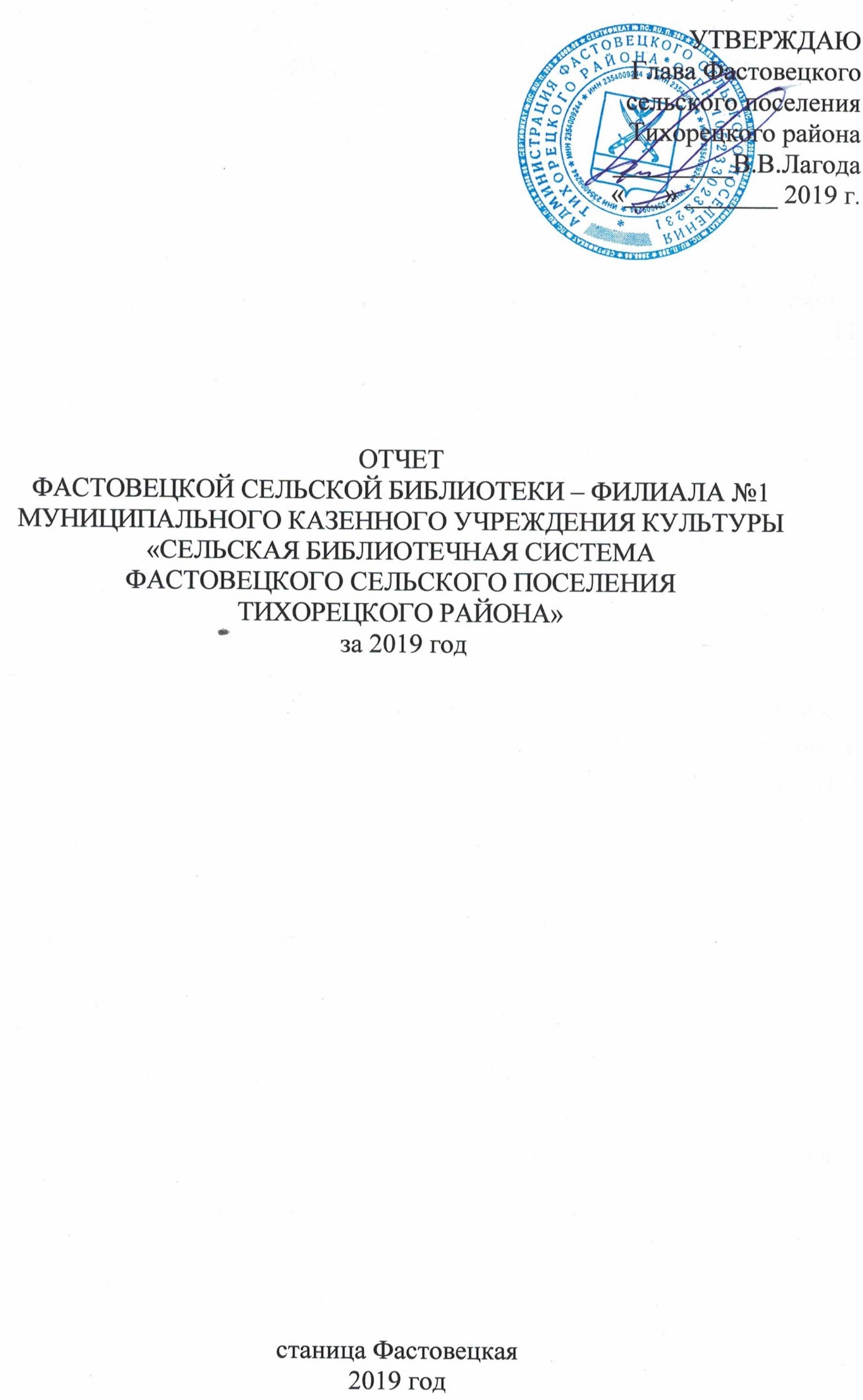  Глава Фастовецкого сельского поселения Тихорецкого района _________В.В.Лагода «___» _______ 2019 г.ОТЧЕТФАСТОВЕЦКОЙ СЕЛЬСКОЙ БИБЛИОТЕКИ – ФИЛИАЛА №1 МУНИЦИПАЛЬНОГО КАЗЕННОГО УЧРЕЖДЕНИЯ КУЛЬТУРЫ «СЕЛЬСКАЯ БИБЛИОТЕЧНАЯ СИСТЕМА ФАСТОВЕЦКОГО СЕЛЬСКОГО ПОСЕЛЕНИЯ ТИХОРЕЦКОГО РАЙОНА» за 2019 год станица Фастовецкая 2019 год1. ЦЕЛИ И ЗАДАЧИ, ОСНОВНЫЕ НАПРАВЛЕНИЯДЕЯТЕЛЬНОСТИ	91.1. Наиболее значительные события в деятельности библиотек муниципального образования в отчетный (планируемый) период                        91.2. Региональные и муниципальные нормативно-правовые акты, оказавшие влияние на деятельность муниципальных библиотек в анализируемом году      101.3. Программы сохранения и развития библиотечной отрасли территории (муниципального образования), ее финансовое обеспечение. Наличие других проектов,  целевых программ (региональных, муниципальных), направленных на развитие библиотек муниципального образования                                           111.4.Вопросы по развитию библиотечного дела, вынесенные на рассмотрение муниципальных органов законодательной и исполнительной  власти местного самоуправления	111.5.Мероприятия, направленные на внедрение Модельного стандарта деятельности общедоступной библиотеки (Приказ МК РФ от 31.10. 2014 г.), организацию модельных библиотек	121.6.Участие в акциях, мероприятиях, конкурсах общероссийского, краевого, муниципального масштаба (перечислить)	122. ОРГАНИЗАЦИЯ ОБСЛУЖИВАНИЯ НАСЕЛЕНИЯ	132.1.Библиотечная сеть	132.1.1.Характеристика библиотечной сети на основе форм государственной статистической отчетности 6-НК и данных мониторинга о деятельности библиотек – структурных подразделений организаций культурно-досугового типа (фактические данные, независимо от формы государственной отчетности)	132.1.2.Организационно-правовые аспекты структуры библиотечной сети и изменения, происходившие в анализируемом году (виды библиотек, библиотечных объединений и других организаций, оказывающих библиотечные услуги населению - перечислить и указать число по каждому виду). Форма организации учреждений (казенное, бюджетное, автономное)  142.1.3.Решения, принятые органами местного самоуправления в рамках выполнения полномочий по организации библиотечного обслуживания населения. Реорганизация (открытие, закрытие, слияние, передача) муниципальных библиотек в структуры не библиотечных организаций; изменение правовых форм библиотек	142.1.4.Доступность библиотечных услуг: соблюдение нормативов обеспеченности библиотеками населения в разрезе муниципального образования; среднее число жителей на одну библиотеку; число населенных пунктов и число жителей в них, не имеющих возможности доступа к библиотечным услугам; обслуживание нестационарными формами (в т. ч. стоянки библиобуса)	142.1.5. Краткие выводы по подразделу. Основные направления трансформации сети и меры, принимаемые для преодоления деструктивных процессов, если таковые были выявлены                                                                                            152.2. Основные статистические показатели деятельности библиотеки	152.2.1. Анализ выполнения количественных и качественных показателей          152.2.2. Оказание платных услуг                                                                                 16                                                                                  2.2.3.  Краткие выводы по подразделу. Основные тенденции в изменении потребностей пользователей и их удовлетворение                                                16                                          2.3.Организация и содержание библиотечного обслуживания пользователей	162.3.1. Программно-проектная деятельность библиотек	162.3.2. Продвижение библиотек и библиотечных услуг и др.	162.3.3. Работа с основными читательскими группами (основные  тенденции в потребностях пользователей и их удовлетворение, анализ читательского контингента)                                                                                                               172.3.4. Библиотечное обслуживание людей с ограниченными возможностями (включая помощь в освоении ПЭВМ).	192.3.5. Обслуживание удаленных пользователей	202.3.6.Направления и формы работы с пользователями: тематика, содержание, формы и методы работы	20Основные направления:	20Формирование гражданско-патриотической позиции  населения Популяризация государственной символики России, Кубани	20100-летие окончания  Первой мировой войны	23Экономическое просвещение населения	23Правовое просвещение, содействие повышению правовой культуры, участие библиотек в избирательных кампаниях	23Работа в помощь реализации Закона Краснодарского края № 1539-КЗ («детский» закон)	24Деятельность Публичных центров (секторов) доступа к правовой и социально значимой информации	24Библиотека и местное самоуправление: вопросы взаимодействия. Работа с документами МСУ	24Содействие формированию культуры межнационального общения,  межкультурные связи, противодействие экстремизму, терроризму	25Духовность. Нравственность. Милосердие. Работа с социально незащищенными слоями населения	25Мероприятия, направленные на профилактику асоциальных явлений (наркомании, алкоголизм, курение, СПИД). Популяризация здорового образа жизни	26Книга и семья. Формирование культуры семейных отношений. Гендерное равенство	26Содействие развитию художественно-эстетических вкусов. Продвижение книги, популяризация чтения и русского языка. Эстетическое просвещение	27Экологическое просвещение	28Работа в помощь профориентации	28Культурно-досуговая деятельность, любительские объединения, клубы по интересам.	283. КРАЕВЕДЧЕСКАЯ ДЕЯТЕЛЬНОСТЬ БИБЛИОТЕК	283.1. Реализация краеведческих проектов, в том числе корпоративных	283.2. Анализ формирования и использования фондов краеведческих документов и местных изданий (движение фонда, источники поступлений, выдача)	293.3.Формирование краеведческих баз данных и электронных библиотек	293.4.Основные направления краеведческой деятельности – по тематике (историческое, литературное, экологическое и др.) и формам работ	303.5.Выпуск краеведческих изданий, электронных презентаций	313.6.Раскрытие и продвижение краеведческих фондов, в том числе создание виртуальных выставок и музеев	333.7.Создание в муниципальных библиотеках историко-краеведческих мини-музеев, краеведческих и этнографических комнат и уголков и т.п.	324. ВНЕШНЯЯ ДЕЯТЕЛЬНОСТЬ БИБЛИОТЕК	324.1. Библиотеки и социальное партнерство (творческие контакты и партнерские отношения с органами власти,  государственными и другими общественными организациями и структурами, межбиблиотечное взаимодействие)	324.2.Поддержка библиотек местным сообществом. Участие общественностив управлении библиотеками, попечительские, читательские советы, привлечение библиотечных активов, волонтеров	334.3. Рекламно-информационная деятельность	335.БИБЛИОТЕЧНЫЕ ФОНДЫ: ФОРМИРОВАНИЕ ,	ИСПОЛЬЗОВАНИЕ. СОХРАННОСТЬ	335.1. Характеристика совокупного фонда библиотек муниципального образования: анализ статистических показателей, отражающих формирование и использование библиотечных фондов на физических (материальных) носителях информации (динамика за два года), объём, видовой и отраслевой состав	345.2. Поступления в фонды муниципальных библиотек: печатных изданий  (соблюдение норматива ЮНЕСКО - 250 документов в год на 1000 жителей);  электронных документов, в т. ч. локальные сетевые ресурсы, удаленные сетевые ресурсы (подписка на ЭБС и др.), ЭД на съемных носителях; подписка на периодические издания, изменение в репертуаре и количестве названий	345.3. Выбытие из фондов муниципальных библиотек с указанием причин исключения из фонда (печатных изданий, электронных документов)	355.4.Анализ и оценка состояния фондов библиотек (обновляемость,   обращаемость фондов)	355.5. Финансирование комплектования (объемы, основные источники)	355.6.Документы, регламентируюшие работу с обязательным экземпляром в библиотеках муниципального образования	355.7. Обеспечение сохранности фондов:	365.8.Краткие выводы по разделу. Основные тенденции в формировании и использовании фондов. Основные проблемы обеспечения сохранности библиотечных фондов                                                                                               366.КАТАЛОГИЗАЦИЯ И ОЦИФРОВКА БИБЛИОТЕЧНОГО ФОНДА	366.1.Обработка документов, организация и ведение каталогов. Паспортизация каталогов (АК, СК, др.)	366.2.Создание электронных каталогов и других баз данных муниципальными библиотеками. Динамика в целом по муниципальному образованию:	37- выполнение показателей, включенных региональные «дорожные карты»: увеличение количества библиографических записей в электронных каталогах муниципальных библиотек - состояние ретроспективной конверсии; перевод имеющихся карточных каталогов и картотек в электронный каталог	37- участие муниципальных библиотек в проектах по корпоративной каталогизации документов библиотечных фондов	37- совокупный объем собственных библиографических баз данных муниципальных библиотек, объем электронных каталогов муниципальных библиотек, из них объем электронного каталога, доступного в сети Интернет	376.3.Оцифровка документов библиотечного фонда муниципальных библиотек (если имеется)	386.4.Обеспечение удаленным пользователям доступа к полнотекстовым документам электронных библиотечных систем	386.5.Краткие выводы по разделу. Общие проблемы формирования и использования электронных ресурсов в библиотечной сфере региона               387.СПРАВОЧНО-БИБЛИОГРАФИЧЕСКОЕ,  ИНФОРМАЦИОННОЕ ОБСЛУЖИВАНИЕ ПОЛЬЗОВАТЕЛЕЙ	387.1. Организация и ведение СБА в библиотеках	387.2. Справочно-библиографическое обслуживание индивидуальных пользователей и коллективных абонентов. Развитие системы СБО с использованием ИКТ	397.3. Организация МБА и ЭДД в муниципальных библиотеках	407.4. Формирование информационной культуры пользователей	407.5. Выпуск библиографической продукции	418.АВТОМАТИЗАЦИЯ БИБЛИОТЕЧНЫХ ПРОЦЕССОВ	418.1.Состояние компьютерного парка муниципальных библиотек. Уровеньобеспечения библиотеки компьютерной техникой. Оснащение компьютерами рабочих мест:	41• работников библиотек	41• пользователей	418.2.Наличие локальной вычислительной сети и высокоскоростных линий доступа в Интернет	428.3.Наличие (планируемое к приобретению) лицензионного программного обеспечения, тип операционных систем, офисных приложений, программное обеспечение для электронного каталога (перечислить)	428.4.Наличие и тип локальной сети	428.5.Автоматизация основных библиотечных процессов: управленческих, технологических (комплектование, обработка и каталогизация, создание справочно-библиографического аппарата и др.)	428.6.Представительство муниципальных библиотек в сети Интернет	42-число муниципальных библиотек, имеющих веб-сайты	43-число муниципальных библиотек, имеющих веб-страницы, аккаунты в социальных сетях и т.п.	438.7.Предоставление удаленного доступа к электронным ресурсам и виртуальным услугам, участие в корпоративных проектах	438.8.Формы информационных услуг, предоставляемых пользователям с использованием электронных технологий	438.9.Наличие отделов (секторов) автоматизации, специалистов-программистов в библиотеках	448.11.Общие выводы о проблемах технологического развития муниципальных библиотек в области внедрения информационных систем в работу с пользователями и внутренние технологические процессы                                   4410. БИБЛИОТЕЧНЫЙ ПЕРСОНАЛ. СОЦИАЛЬНОЕ РАЗВИТИЕ КОЛЛЕКТИВА ПОВЫШЕНИЕ ПРОФЕССИОНАЛЬНОЙ КУЛЬТУРЫ КАДРОВ	4410.1. Кадровое обеспечение деятельности библиотек: количественный и качественный состав, подбор, укомплектованность штата, текучесть кадров	4410.2.Участие  работников библиотек в  работе органов МСУ, общественных, партийных организаций и т. д.	4410.3. Предпринимаемые меры для закрепления кадров. Система стимулирования работников. Примеры установления органами местного самоуправления, предприятиями или организациями дополнительных льгот библиотечным работникам в счет средств местного бюджета или собственных ресурсов	4510.4. Меры, направленные на улучшение условий труда, решение проблем материального, бытового устройства, социальная поддержка работников библиотек	4510.5. Мероприятия по охране труда	4510.6. Обеспечение программы непрерывного образования персонала, мероприятия по повышению квалификации кадров (перечислить формы, обозначить темы, осветить вопрос обучения персонала информационным и телекоммуникационным технологиям на рабочем месте; приложить план семинарских занятий библиотечных работников)	4510.7. Дифференцированная подготовка и переподготовка кадров:	46•по специальностям (руководители, методисты, библиографы, (представить программы обучения отдельных групп специалистов)	46• по уровням (федеральный, краевой, муниципальный, перечислить, где планируется или состоялось обучение)	4610.8.Краткие выводы. Проблемы обеспечения муниципальных библиотек персоналом, отвечающим технологическим и информационным вызовам времени                                                                                                                       4611. АДМИНИСТРАТИВНО-УПРАВЛЕНЧЕСКАЯ ДЕЯТЕЛЬНОСТЬ	4611.1. Меры по совершенствованию управления библиотеками муниципального образования: система  управления библиотеками, структура аппарата управления	4611.2. Наличие соглашений между администрацией муниципального образования и администрациями поселений о передаче полномочий (в части методического обеспечения библиотечной деятельности, комплектования и обработки фондов библиотек поселений, создания единого справочно-библиографического аппарата, др.)	4611.3. Документационное обеспечение деятельности  библиотек ЦБС, библиотечных объединений муниципального образования, поселений, самостоятельных или входящих в состав других учреждений (устав и/или положение о библиотеке, свидетельство о постановке на учет юридического лица в налоговом органе, правила внутреннего распорядка, правила пользования учреждением, положения о структурных подразделениях библиотеки, положение об обработке персональных данных, технический паспорт библиотеки, инструкция по охране труда и технике безопасности; инструкция по пожарной безопасности; инструкция по электробезопасности, регламент предоставления услуги, стандарт качества услуги, паспорт муниципальной услуги)	4711.4.Характеристика бюджета библиотек территории по основным источникам и статьям расхода. Уровень бюджетной обеспеченности библиотек муниципального образования (поселений)                                                             4712. МАТЕРИАЛЬНО-ТЕХНИЧЕСКИЕ РЕСУРСЫ БИБЛИОТЕК              4712.1.Обязательства учредителя по материально-техническому обеспечению библиотек                                                                                                                   4712.2.Предпринятые меры для  укрепления  МТБ и технической оснащенности библиотек муниципального образования, поселений                                            48• Обеспеченность площадями, соответствие размеров площадей требованиям «Модельного стандарта»                                                                                          48 •Физическое состояние зданий и помещений библиотек: примеры улучшения или ухудшения условий действующих библиотек, перевод  их в помещения, не соответствующие требованиям охраны труда, хранения библиотечных фондов и библиотечного обслуживания населения, выселение по инициативе владельца помещения или другим причинам                                                                           48 •Проблемы модернизации библиотечных зданий, приспособления внутреннего пространства библиотек к современным потребностям пользователей, создание условий для безбарьерного общения                                                                       48•Состояние отопления (перечень не отапливаемых библиотек, имеющих печное отопление)                                                                                                     48•Наличие пожарно-охранной сигнализации, имели ли место факты закрытия библиотек по причине несоответствия требованиям пожарной безопасности, телефонизация: сколько библиотек не имеют телефонов, факты снятия или отключения телефонов (указать причины)                                                             48•Оборудование библиотек, состояние библиотечной мебели, замена деревянных стеллажей на металлические и др.                                                      49• Техническая оснащенность современной аудио, видео- , множительной техникой                                                                                                                     49•Сведения о наличии автотранспорта, о его состоянии и использовании (год выпуска, техническое состояние, как используется, существует ли график выездов, определены ли места стоянок,  имеются  ли  проблемы  по использованию транспорта библиотечными учреждениями и какие)                 49 12.3. Финансовое обеспечение материально-технической базы, привлечение внебюджетных средств                                                                                             4913. ОСНОВНЫЕ ИТОГИ ГОДА                                                                           491. ЦЕЛИ И ЗАДАЧИ, ОСНОВНЫЕ НАПРАВЛЕНИЯДЕЯТЕЛЬНОСТИ1.1. Наиболее значительные события в деятельности библиотек муниципального образования в отчетный (планируемый) периодВ 2019 году в деятельности Фастовецкой сельской библиотеки-филиала №1 (далее библиотека) отражены общественно значимые события, знаменательные и литературные даты, юбилеи, в рамках которых организованы и проведены различные мероприятия:в Год театра библиотекари стремились сделать запланированные мероприятия более зрелищными, яркими, праздничными: костюмированный рождественский бал «Помню, помню, Рождество – елки, свечи, торжество!», путешествие в Театрленд «Браво, Театр…» ко Дню театра, литературное обозрение «Пока в России Пушкин длится, связь поколений не прервать», киновечер «Театр на экране», диалоги в антракте «Осень вдохновляет! Театр приглашает!». В рамках Всероссийской акции «Библионочь-2019» состоялся дебют театра теней, для постановки была выбрана повесть Н.Гоголя «Майская ночь или утопленница». В период летних каникул это мероприятие было повторено для всех групп школьного лагеря дневного пребывания. С использованием разных видов театра (актеров, кукольного театра, театра теней) был проведен литературный час «Сонеты о любви» к 455-летию со дня рождения У.Шекспира. В форме спектакля-драмы прошел устный журнал «От «Искры» к «Январскому Грому» накануне 75-летия со дня полного снятия блокады Ленинграда;Год Даниила Гранина отмечен проведением вечера литературного портрета «Даниил Гранин: солдат и писатель», обзорами и консультациями у книжно-иллюстративной выставки «Даниил Гранин: диалог сквозь годы»;220-летие со дня рождения А.С.Пушкина было отмечено проведением литературного обозрения «Пока в России Пушкин длится, связь поколений не прервать»;205-летие со дня рождения М.Ю.Лермонтова отмечено вечером поэзии «А он встает над волнами забвенья…»;100-летие со дня рождения А.Фатьянова отмечено проведением литературно-музыкальной композиции «Он сердцем услышал Россию»;в день 100-летия флага Кубани библиотекой проведен краеведческий ринг эрудитов «Флаг развевается малиновым, зеленым, синим цветом»;185-летие со дня рождения Д.И.Менделева и 100-летие со дня рождения Д.И.Козлова Библиотека отметила проведением школы гениев «Гений России – достояние человечества», оформлением книжно-иллюстративной выставки «Наследие Менделеева» и внутри полочной выставки «Судьба, ставшая историей»; 190-летие станицы Фастовецкой отмечено подготовкой к выпуску юбилейного издания  «Вестника Фастовецкого сельского поселения Тихорецкого района: Люди и судьбы», работой интерактивной площадки «Моя станица – моя душа» в рамках юбилейного торжества, оформленной яркой праздничной фотозоной «190 лет Фастовецкой» и информационными стендами: «Наши ветераны: участники Великой Отечественной. Гордимся и чтим», «Шла станица дорогой столетий», «Знатоки родной станицы», с проведением ретро-экскурсии «Шла станица дорогой столетий» и круиз-викторины «Знатоки родной станицы»;145-летие города Тихорецка и 95-летие Тихорецкого района отмечены проведением в библиотеке литературных гонок «Тихорецкий район. Люблю. Читаю». Один раз в неделю с июня по июль в рубриках «Штрихи к портрету города» и «Живи и здравствуй мой район» выставки-календаря «По страницам краеведческого календаря: события, люди» размещались вопросы по истории, культуре, спорту, о людях, прославивших район, на которые отвечали посетители библиотеки. Первого августа были подведены итоги литературных гонок, награждены грамотами трое читателей;День Победы отмечен проведением торжественного мероприятия с элементами театрализации у мемориала погибшим фастовчанам «Равнение на Победу»в рамках Десятилетия действий за безопасность дорожного движения проведена информационная беседа «Безопасные каникулы»;Десятилетию детства в России посвящены исторический экскурс «Животные на службе у пожарных и спасателей», правовая викторина «Я и закон 1539»;Году литературы в Содружестве Независимых Государств отмечен проведением PRO-движением книги «В стране забытых книг», литературным калейдоскопом «Диалог литератур – единство народа».1.2. Региональные и муниципальные нормативно-правовые акты, оказавшие влияние на деятельность муниципальных библиотек в анализируемом году Мероприятия по повышению заработной платы работникам библиотек проведены в соответствии с постановлением администрации Фастовецкого сельского поселения Тихорецкого района от 15 июля 2013 № 184 «Об утверждении плана мероприятий («дорожная карта»), направленного на повышение эффективности сферы культуры Фастовецкого сельского поселения Тихорецкого района, подведомственных администрации Фастовецкого сельского поселения Тихорецкого района» (с изменениями от 7 апреля 2014 года, от 4 марта 2015 года, от 16 марта 2015 года, от 12 ноября 2015 года, от 14 марта 2016 года № 74, от 16 января 2017 года № 11, от 14 июля 2017 года, от 18 октября 2017 года, от 30 января 2018 года, от 1 октября 2018 года, от 3 июля 2019 года).Мероприятия по финансовому обеспечению библиотеки были проведены в соответствии с решением от 07.12.2018 года № 202 «О бюджете Фастовецкого сельского поселения Тихорецкого района на 2018 год» (с изменениями от 25 января 2019 года № 208, от 15 февраля 2019 года № 216, от 25 апреля 2019 года № 219, от 07 июня 2019 года № 228, от 26 июля 2019 года № 232, от 23 августа 2019 года № 238, от 18 сентября 2019 года № 5, от 11 октября 2019 года № 9).Мероприятия по закупкам товаров, работ, услуг для нужд муниципального казенного учреждения культуры «Сельская библиотечная система Фастовецкого сельского поселения Тихорецкого района» проведены в соответствии с постановлением администрации Фастовецкого сельского поселения Тихорецкого района от 23 мая 2016 года № 150 «Об утверждении Правил определения нормативных затрат на обеспечение функций администрации Фастовецкого сельского поселения Тихорецкого района и подведомственных ей муниципальных казенных учреждений».1.3. Программы сохранения и развития библиотечной отрасли территории (муниципального образования), ее финансовое обеспечение. Наличие других проектов,  целевых программ (региональных, муниципальных), направленных на развитие библиотек муниципального образования Муниципальная программа муниципального образования Тихорецкий район «Развитие культуры на 2015-2020 годы (постановление администрации муниципального образования Тихорецкий район от 29.09.2014г. № 1439).Муниципальная программа Фастовецкого сельского поселения Тихорецкого района «Развитие культуры» на 2018 - 2020 годы (постановление администрации Фастовецкого сельского поселения Тихорецкого района от 1 сентября 2017 года № 128).1.4. Вопросы по развитию библиотечного дела, вынесенные на рассмотрение муниципальных органов законодательной и исполнительной  власти местного самоуправления Принятые итоговые документы (указать название, номер и дату принятия документов по итогам рассмотрения, если такие имеются). Если вопрос был выдвинут на рассмотрение, но не рассматривался - указать  причинуНа рассмотрение администрации Фастовецкого сельского поселения Тихорецкого района и Совета Фастовецкого сельского поселения Тихорецкого района были вынесены вопросы о замене оконных блоков на металлопластиковые, замене мебели, приобретении сканера, цветного принтера.1.5. Мероприятия, направленные на внедрение Модельного стандарта деятельности общедоступной библиотеки (Приказ МК РФ от 31.10. 2014 г.), организацию модельных библиотекВ помещениях библиотек настроен терминалы доступа к НЭБ. Для ответственного за доступ к электронным изданиям, охраняемым авторским правом, активирована роль оператора электронного читального зала.У входов в помещения библиотек размещены тактильные таблички шрифтом Брайля с режимом работы библиотек.Библиотечный фонд пополнен изданиями со шрифтом Брайля.  Четыре специалиста Библиотеки прошли курсы переквалификации.1.6. Участие в акциях, мероприятиях, конкурсах общероссийского, краевого, муниципального масштаба (перечислить) Библиотека приняла участие в акциях: -Всероссийских:«Библионочь-2019» и «Ночь музеев – 2019» - проведением театра теней «Майская ночь или утопленница» (в акциях приняли участие 380 человек);«Ночь кино» - проведением киновечера «Театр на экране», где к участию в театральном квизе привлечены 30 человек (всего участников киновечера – 80 человек);«Ночь искусства» - проведением на интерактивной площадке диалогов в антракте «Осень вдохновляет! Театр приглашает!»;В летний период особое ежемесячно 10 числа библиотека принимала активное участие в едином Дне безопасности, который проходил в рамках Всероссийской акции «Безопасность детства – 2019». С подростками проведены информационная беседа «Безопасные каникулы» и исторический экскурс «Животные на службе у пожарных и спасателей».В ходе реализации Всероссийского культурно-образовательного проекта «Культурный норматив школьника» библиотекой проведены литературные виражи «С юностью назначено свидание» по роману Н.Островского «Как заклялась сталь», экспедиция памяти «Война инженера П.К.Игнатова» по книгам «Жизнь простого человека», «Братья-герои», «Записки партизана», «Голубая линия», «Братья-герои», вечер поэзии «А он встает над волнами забвенья…» о М.Ю. Лермонтове как поэте, художнике, музыканте;в краевых фестивалях: свадебной выпечки и обрядов «Ряднэ гильцэ» и традиционной народной культуры «Казачья слава», проходивших в «Выставочном комплексе Атамань» проведением этнографических экскурсий на подворье Тихорецкого района№.Библиотекой проведена работа по привлечению читателей  к участию в краевых и районных конкурсах: в районном этапе Чемпионата России по чтению вслух среди старшеклассников «Страница’19» принимал участие читатель, занявший первое место в библиотеке по чтению вслух;в библиотечном Интернет-форуме  «Молодой герой в литературе моей страны»: в рамках Дня интернациональной книги «Услышать мудрых пламенное слово» библиотекой проведено PRO-движение книги «В стране забытых книг» (участвовали 50 человек); в создании корпоративной полнотекстовой базы данных «Молодежь и книга» принимал участие читатель библиотеки, подготовив отрывок из романа С.К.Агаджаняна «Малиновый звон», где главными героями являются молодые люди.Учитывая важные события и даты года, библиотекари находились в постоянном поиске новых форм и методов продвижения книги. Сочетая традиционные и цифровые технологии, стремились сделать книгу привлекательной и актуальной в глазах местного сообщества, особенно молодежи.2. ОРГАНИЗАЦИЯ ОБСЛУЖИВАНИЯ НАСЕЛЕНИЯ2.1. Библиотечная сеть 2.1.1. Характеристика библиотечной сети на основе форм государственной статистической отчетности 6-НК и данных мониторинга о деятельности библиотек – структурных подразделений организаций культурно-досугового типа (фактические данные, независимо от формы государственной отчетности) Муниципальное казенное учреждение культуры «Сельская библиотечная система Фастовецкого сельского поселения Тихорецкого района» создано с целью организации библиотечного, информационного, справочно-библиографического обслуживания населения Фастовецкого сельского поселения Тихорецкого района, является юридическим лицом, имеет в своей структуре две библиотеки:Фастовецкая сельская библиотека-филиал- без права юридического лица - №1 осуществляет библиотечное обслуживание населения Фастовецкого сельского поселения Тихорецкого района с 14 лет; Детская сельская библиотека-филиал №2 – без права юридического лица - осуществляет библиотечное обслуживание детского населения Фастовецкого сельского поселения Тихорецкого района до 14 лет.2.1.2. Организационно-правовые аспекты структуры библиотечной сети и изменения, происходившие в анализируемом году (виды библиотек, библиотечных объединений и других организаций, оказывающих библиотечные услуги населению - перечислить и указать число по каждому виду). Форма организации учреждений (казенное, бюджетное, автономное)Изменений в организационно-правовой структуре учреждения не происходило.Форма организации учреждения – казенная.2.1.3. Решения, принятые органами местного самоуправления в рамках выполнения полномочий по организации библиотечного обслуживания населения. Реорганизация (открытие, закрытие, слияние, передача) муниципальных библиотек в структуры не библиотечных организаций; изменение правовых форм библиотек В отчётном году администрация Фастовецкого сельского поселения Тихорецкого района решения об изменении организационно-правовых форм учреждения не принимала, реорганизацию системы не проводила.2.1.4. Доступность библиотечных услуг: соблюдение нормативов обеспеченности библиотеками населения в разрезе муниципального образования; среднее число жителей на одну библиотеку; число населенных пунктов и число жителей в них, не имеющих возможности доступа к библиотечным услугам; обслуживание нестационарными формами (в т. ч. стоянки библиобуса)Доступность предоставляемых услуг населению определена уставом, утвержденным постановлением администрации Фастовецкого сельского поселения Тихорецкого района от 02.06.2011 года № 137.В соответствии с Уставом библиотека предоставляет традиционные бесплатные услуги библиотечно-библиографического обслуживания: запись новых читателей в библиотеку по предъявлению документа, удостоверяющего личность, и выдача документов во временное пользование в соответствии с Правилами пользования библиотекой, обеспечение свободного доступа к системе каталогов и картотек и предоставление информации о составе библиотечного фонда через другие формы библиотечного информирования, оказание консультационной и справочной помощи в поиске конкретных документов, организация доставки документов или их копий их других библиотек  с помощью межбиблиотечного абонемента, предоставление доступа к опубликованным нормативно-правовым документам местного самоуправления;  и бесплатные услуги, предоставляемые в электронном виде:предоставление доступа к социально-значимой информации ресурсов Интернет, предоставление удаленного доступа к электронному районному каталогу, организация работы электронных читальных залов для работы с документами из фондов национальной электронной библиотеки, информационное и справочно-библиографическое обслуживание по электронной почте.Библиотечным обслуживанием охвачены три населенных пункта Фастовецкого сельского поселения Тихорецкого района (станица Фастовецкая – 9086 человек, в т.ч. 1060 человек детей, хутор Криница – 55 человек, хутор Тихонький – 75 человек). На Фастовецкую сельскую библиотеку-филиал №1приходится 8156  жителей старше 14 лет, на Детскую сельскую библиотеку-филиал №2 - 1060 жителей до 14 лет.С целью приближения библиотечных услуг к жителям хуторов, читателям преклонного возраста и  людям с ограниченными возможностями здоровья, библиотекой используется такая форма работы, как книгоношество. К книгоношеству привлечены активные читатели – жители хуторов, имеющие транспорт,  руководители ТОС Фастовецкого сельского поселения, работники отделения социального обслуживания на дому № 11 и № 20 ГБУ СОКК «Тихорецкий комплексный центр социального обслуживания населения».Выходные библиотек не совпадают, таким образом ежедневно желающие могут пользоваться услугами той или иной библиотеки. В летнее время библиотеки по три дня в неделю работали до 20.00, и как показала практика, желающих, посещать библиотеки в более позднее время, не было.2.1.5.Краткие выводы по подразделу. Основные направления трансформации сети и меры, принимаемые для преодоления деструктивных процессов, если таковые были выявленыБиблиотечная система в 2019 году не претерпела структурных изменений. Библиотеки активно осваивают современные информационные технологии с целью расширения круга читателей за счет виртуальных пользователей.2.2. Основные статистические показатели деятельности библиотеки2.2.1. Анализ выполнения количественных и качественных показателей:Небольшой рост основных показателей свидетельствует о востребованности библиотеки читателями.Число документовыдач выросло на 9 ус.ед. и составляет 37591 ус.ед.Число посещений выросло на 84 ус.ед. и составляет 12741 посещений.Число пользователей выросло на 2 человека и составляет 12741 человек.Всего массовых мероприятий проведено 96, число посещений на массовых мероприятиях  7123 посещения, больше на 3 посещения.Относительные показатели остаются на уровне прошлого года: средняя читаемость книги в год 20,2 и средняя посещаемость – 2,3.Посещаемость сайта муниципального казенного учреждения культуры «Сельская библиотечная система Фастовецкого сельского поселения Тихорецкого района» - 1953 посещений.2.2.2. Оказание платных услуг Платные услуги в муниципальном казенном учреждении культуры «Сельская библиотечная система Фастовецкого сельского поселения Тихорецкого района» не оказываются.2.2.3.  Краткие выводы по подразделу. Основные тенденции в изменении потребностей пользователей и их удовлетворениеПо итогам года выполнены все плановые показатели, что говорит о качественной организации труда.2.3. Организация и содержание библиотечного обслуживания пользователей 2.3.1. Программно-проектная деятельность библиотекБиблиотека продолжала работать по долгосрочному  проекту  библиотеки и станичного музея «Память, память за собою позови…», который был разработан в 2018 году с целью увековечения памяти и отражения заслуг земляков-фастовчан, путем проведения совместных мероприятий (с использованием мультимедийных средств), посвященных знаменательным и памятным датам Российской Федерации и Краснодарского края. В рамках проекта проведены: устный журнал «От «Искры» к «Январскому Грому» (к 75-летию полного снятия блокады Ленинграда), урок воинской славы «Наша гордость и наше наследие, слава той незабытой страны» (к 85-летию со дня установления звания Героя Советского Союза), экспедицию памяти «Война инженера П.К.Игнатова» (к 125-летию со дня рождения П.К.Игнатова), ретро-экскурсия «Шла станица дорогой столетий» (к 190-летию станицы Фастовецкой), издан «Вестник Фастовецкого сельского поселения Тихорецкого района: Люди и судьбы» и проведена его презентация в рамках празднования 190-летия станицы. 2.3.2. Продвижение библиотек и библиотечных услуг и др. С целью продвижения библиотеки и оказываемых ею услуг, в течение года организованы и проведены мероприятия с использованием традиционных и инновационных форм. Наиболее крупные: устный журнал «От «Искры» к «Январскому Грому», посвященный 75-летию полного снятия блокады Ленинграда (посетили 700 человек);интерактивная аллея мужества и славы «Колокола памяти – Афганистан» к 30-летию вывода советских войск из республики Афганистан (посетили 600 человек);во время путешествия в Театрленд «Браво, Театр…» в рамках Дня театра участники совершили виртуальный круиз по театрам мира вместе со скоморохом, пробовали себя в каждом из перечисленных театров и поняли, насколько трудна работа актера. Соревновались в выразительном чтении басен И.А.Крылова «Мы истории не пишем, а вот, как в баснях говорят…». Активно участвовали в конкурсе «Пантомима». Читали в разных жанрах стихи поэтов (драма, комедия, трагедия, сказка, мюзикл). В конце мероприятия участники давали клятву в бесконечной любви зрителя к Театру (посетили 600 человек);вахта памяти «Бессмертный книжный полк» (в рамках мероприятия состоялся флэш-моб, участники которого, взяв в руки книги писателей и поэтов-фронтовиков Кубани, читали отрывки из произведений у мемориала погибшим фастовчанам. Затем раздавали прохожим буклеты «В книжной памяти мгновения войны) (участвовали 49 человек),интерактивная площадка «Моя станица – моя душа» в рамках юбилейного торжества, оформленная яркой праздничной фотозоной «190 лет Фастовецкой» и информационными стендами: «Наши ветераны: участники Великой Отечественной. Гордимся и чтим», «Шла станица дорогой столетий», «Знатоки родной станицы».Инновации года:При выборе новых форм массовой и информационной работы, специалисты Библиотеки ориентировались на те, которые были более востребованы пользователями:театр теней – в рамках Всероссийской акции «Библионочь-2019» состоялся дебют новой формы, для постановки была выбрана повесть Н.Гоголя «Майская ночь или утопленница». В период летних каникул это мероприятие было повторено для всех групп школьного лагеря дневного пребывания.узнай писателя по портрету, в период летних каникул молодые читатели получали в библиотеке карточки с портретами писателей, вопросами-подсказками к ним, вариантами ответов. Игрой заинтересовались и читатели со стажем. Принимая во внимание их пожелания, библиотекой принято решение изготовить для фонда художественной литературы полочные разделители с портретами, цитатами, датами жизни писателей;квизбук, викторина с подборкой вопросов по определенной теме на логику, сообразительность и смекалку. В рамках киновечера «Театр на экране» проведен театральный квиз (участвовали 30 человек), ко Дню народного единства - исторический квиз «История праздника – история страны» (участвовали 25 человек). Практически на всех мероприятиях библиотекой используется визуальная информация, с целью привлечь внимание, вызвать эмоциональную реакцию и желание взять книгу в руки. 2.3.3. Работа с основными читательскими группами (основные  тенденции в потребностях пользователей и их удовлетворение, анализ читательского контингента).В «Дневнике учета работы» выделены основные группы читателей для библиотечно-библиографического обслуживания:Анализ читательских формуляров показал, что в сравнении с прошлым годом, запросы пользователей существенно не изменились. Читателей интересует научно-познавательная, историческая литература. Из справочных изданий наиболее востребованы издания из серии «100 великих», по садоводству и уходу за домашними животными. Увеличилось количество обращений школьников к пособиям по подготовке к ЕГЭ, к изданиям для учебных заведений.Наиболее часто были востребованы книги: из серий «Золотой фонд мировой классики», «100 главных книг», «Военные приключения». Не ослабевает интерес пользователей к историческим романам, детективам, авантюрной и приключенческой литературе. Интересны читателям книги Т.Трониной, Н.Метлицкой, Д.Рубиной, С.Кинга, А.Тамоникова, С.Зверева. Молодые читатели были увлечены произведениями Р.Брэдбери  «Канун всех святых», «Вино из одуванчиков»,  «Тени грядущего зла», У.Голдинга «Повелитель мух», Э.М.Ремарка «Черный обелиск», М.Завойчинская «Высшая школа библиотекарей», «русским фэнтези» авторов: А.Поснякова, Н.Перумова, Ю.Никитина, М.Семеновой, С.Т.Алексеева. Проявляется у молодых интерес к военной прозе Б.Васильева, В.Быкова, В.Астафьева, Ю.Бондарева, к рекомендованным библиотекарями произведениям И.Падерина «Комдив бессмертны», Ю.Яковлева «Балерина политотдела», И.Стаднюка «Война», А.Чаковского «Блокада». Стойкий интерес к краеведческим изданиям, книгам, статьям о станице Фастовецкой проявляется у читателей разных возрастов. По-прежнему популярна у читателей книга воспоминаний первого летчика из Фастовецкой А.В.Лукьяшко «Мой путь в авиацию». Не ослабевает интерес пользователей к литературе Кубани. Наиболее популярны трилогия Я.Костина «Пластуны», рассказы Т.Кулик, политические детективы В.Рунова, романы К.Катаенко «Калиновый цвет» и «Живые встретятся», П.Вишневского «Перед грозой», П.Игнатова «Жизнь простого человека» и «Записки партизана», А.Первенцева «Честь смолоду», растет интерес читателей к его «Дневникам».В рамках Года театра из представленных на выставке «Библиотека + Театр = Чудо» пользовались популярностью книги о Владимире Высоцком, Андрее Миронове. Из произведений Д.Гранина с книжно-иллюстративной выставки «Даниил Гранин: диалог сквозь годы» наиболее спрашиваемыми были «Картина», «Зубр», «Искатели», «Однофамилец».Остаются востребованными издания по рукоделию и кулинарии, по выращиванию винограда (на книгу М.М.Темного «Обрезка и формирование виноградного куста» всегда повышенный спрос), клубники, грибов.Среди периодических изданий повышенным спросом пользуются журналы «Родина, «Славянка», «Смена», «Мне 15», «Свой», «Семья.  Земля. Урожай»; газеты «Независимая спортивная газета», «Российская неделя», «Кубанские новости», «Аргументы и факты», «Веста», «Тихорецкие вести».2.3.4. Библиотечное обслуживание людей с ограниченными возможностями (включая помощь в освоении ПЭВМ). На абонементе выделены основные группы читателей, с которыми ведется работа в плане социальной адаптации:читатели инвалиды;читатели инвалиды, обслуживаемые на дому;пожилые люди.Читательские формуляры таких пользователей помечены специальными значками. При библиотеке работает клуб пожилых людей и ветеранов труда, тружеников тыла «Общение» с целью организации досуга и реализации культурных и образовательных потребностей людей с ограниченными возможностями здоровья.Этой категории пользователей предоставляется стационарное и надомное обслуживание. В отчетном году количество пользователей с ограниченными возможностями здоровья составило:Из них инвалидов по зрению - 54. Ими востребованы издания с укрупненным шрифтом. Библиотека располагает  специализированными изданиями (шрифт Брайля) - 4 ус.ед. На сайте учреждения sbs-fastoveckaya.ru установлена версия для слабовидящих.В обслуживании на дому читателей с ограниченными возможностями здоровья, в организации досуга читателей инвалидов и пожилых библиотека взаимодействует с советом ветеранов и обществом инвалидов, с сотрудниками отделений социального обслуживания на дому №11 и №20 ГБУ СО КК «Тихорецкий комплексный центр социального обслуживания населения», со специалистами МКУК «СДК Фастовецкого с/п Тихорецкого района». Традиционно проводятся вечера-встречи ко Дню пожилого человека и ко Дню инвалида, литературно-музыкальные гостиные, праздничные огоньки ко Дню матери и к Новому Году. С целью информационного обеспечения, духовной поддержки людей с ограниченными возможностями здоровья были проведены: литературно-музыкальный вечер «Весны волшебные мгновенья» (приняли участие 32 человека), праздничный огонек «Ваших лет золотые россыпи» (в рамках Дня пожилого человека, участвовали 25 человек), литературная гостиная «Матери прекрасные глаза» (в рамках Дня матери, посетили 35 человек), вечер-встреча «День добрых сердец» (в рамках Дня инвалидов, 25 человек), новогодние посиделки «Новогодний фейерверк» (приняли участие 18 человек).Проведены консультации «Полнотекстовые ресурсы Интернета» по освоению информационного поиска читателями с ограниченными возможностями здоровья, «С интернетом к новому качеству жизни» - знакомство с коммуникативными сервисами Интернета, онлайн-услугами для населения.2.3.5. Обслуживание удаленных пользователей В течение года Библиотекой осуществлялось обслуживание удаленных пользователей:обслуживание на дому (19 человек с ограниченными возможностями здоровья);обслуживание абонентов МБА;справочно-информационное обслуживание пользователей по телефону;доступ к НЭБ (открыт электронный читальный зал в помещении библиотеки). По каналам телефонной связи удаленным пользователям предоставлено 111 справок и консультаций.2.3.6.Направления и формы работы с пользователями: тематика, содержание, формы и методы работыБиблиотекой за год проведено 96 мероприятий разной тематики и направленности, из них 72 для юношества и молодежи. Число посещений массовых мероприятий - 7123 ед., в том числе юношеством - 4357. Основные направления:Формирование гражданско-патриотической позиции  населения Популяризация государственной символики России, КубаниВ рамках совместного проекта со станичным музеем «Память, память за собою позови…»,  проведен устный  журнал «От «Искры» к «Январскому Грому» к 75-летию полного снятия блокады Ленинграда, где главные герои и связующее звено – жители блокадного города. Их повествование усиливалось музыкой и видеофрагментами из художественных и документальных фильмов. Мужеству и стойкости частей Красной армии, народного ополчения, рабочих, женщин, стариков, детей, подростков было посвящено мероприятие. Работа ленинградских заводов на линии огня, «дорога жизни», спасение культурных ценностей, уникальных памятников архитектуры, работа учреждений культуры, спортивные матчи, создание танцевального ансамбля А.Обрантом, - все это способствовало формированию сопричастности молодых посетителей к тем далеким военным событиям. Даже участники мероприятия признавались в том, что им нравится раскрытие темы, и им нравится принимать участие в мероприятии; урок воинской славы «Наша гордость и наше наследие, слава той незабытой войны» (к  85-летию со дня установления звания Герой Советского Союза);торжественное мероприятие с театрализацией у мемориала погибшим фастовчанам «Равнение на Победу» в День Победы.В рамках месячника оборонно-массовой и военно-патриотической работы «Воинский долг – честь и судьба!» проведены совместные мероприятия с муниципальным казенным учреждением культуры «Сельский Дом культуры Фастовецкого сельского поселения Тихорецкого района»: литературная композиция «История отцов – история потомков» (посвященный Дню освобождения Тихорецка и Тихорецкого района от немецко-фашистских захватчиков);интерактивная аллея мужества и славы «Колокола памяти – Афганистан» к 30-летию вывода советских войск из республики Афганистан (на выставке-стенде представлен набор открыток «По афганским дорогам» с портретами воинов-афганцев и отрывками из «афганской поэзии», представлены авторские сборники стихов. Ведущие рассказывали о подвигах воинов-интернационалистов, о значении поэзии и песен, рожденных в Афганистане);исторический ринг «У истоков Красной Армии» ко Дню защитника Отечества.Совместно с муниципальным казенным учреждением культуры «Сельский Дом культуры Фастовецкого сельского поселения Тихорецкого района» проведена ностальгическая встреча «Пусть песни расскажут, какими мы были» ко Дню комсомола.Также библиотекой были инициированы и проведены:ко Дню Победы вечер-кинопортрет «Это я не вернулся из боя» по творчеству В.Астафьева, Б.Окуджавы, Ю.Друниной, Б.Васильева;ко Дню России – экспресс-викторина «Пою тебе, моя Россия»;ко Дню памяти и скорби – вахта памяти «Бессмертный книжный полк»; ко Дню Военно-Морского Флота – исторический хроноскоп «Виват, Российский флот!»;ко Дню памяти российских воинов, погибших в Первой мировой войне – историко-литературную композицию «Юные герои Первой мировой войны»;ко Дню Государственного флага Российской Федерации – исторический монтаж «Великий флаг, российский флаг»;ко Дню народного единства – историческую эстафету «История праздника – история страны»;ко Дню Героев отечества – вечер подвига и славы «Героям лучшая награда, что в книгах память о них есть».100-летие флага Краснодарского края и 100-летие гимна Кубани отмечены проведением краеведческого ринга эрудитов «Флаг развевается малиновым, зеленым, синим цветом» и  историко-патриотического альманаха «Отец кубанского гимна. Константин Николаевич Образцов».Пользователям библиотеки были представлены книжные выставки, при оформлении которых были использованы карты, схемы, фотокопии фотографий: выставка-память «Жизнь – подвиг, жизнь – легенда»; выставка-событие «Флаг развевается малиновым, зеленым, синим цветом»; выставка-сообщение «Тяжела ты шапка Мономаха» и др.Всего состоялось 18 мероприятий, число участников 3668 чел.Экономическое просвещение населенияС целью экономического просвещения пользователей проведена информационная работа, которая включала индивидуальное и групповое информирование пользователей по управлению семейным бюджетом и экономии денег, времени и ресурсов: «Рождество! Как подготовиться и что приготовить?», «Домашняя экономика и семейный бюджет», «Познавательно об энергосбережении», «Покупки в Интернет. Преимущества онлайн – шопинга»,  «Как выгодно покупать в Интернет-1. Сервисы сравнения цен», «Экономные рецепты летних напитков»,  «Как выбрать подарки на Новый Год».Для любителей садоводов в библиотеке работала выставка-совет «Уход за виноградником».Правовое просвещение, содействие повышению правовой культуры, участие библиотек в избирательных кампанияхВ рамках Дня молодого избирателя организованы мероприятия, направленные на просвещение избирателей, в первую очередь молодых избирателей. На информационной выкладке «День молодого избирателя» были представлены материалы, знакомившие пользователей с современной избирательной системой России и технологиями избирательного процесса. Проведен час молодого избирателя «Я избиратель, я – гражданин», где, с помощью викторины «Азбука избирателя», игры «Составь слово» (по терминам избирательного права), настольной тест-игры «Демократия», с участниками были обсуждены порядок и правила выборов, права граждан выбирать и быть избранными, принципы участия граждан в выборах, периодичность выборов, правила поведения и обязанности лиц, находящихся на избирательном участке.С целью привлечения избирателей на избирательные участки библиотекой проведена квест-игра «Найди книгу». Цель квеста – по собранной ключевой фразе определить героя произведения и самостоятельно найти произведение на полке в библиотеке. Фрагменты фраз выдавались участникам после выполнения заданий: подписать портреты писателей, определить по картинкам кому принадлежат головные уборы, определить авторов произведений, названия произведений определить с помощью ребусов, собрать из пазлов иллюстрацию к произведению, ответить на вопросы на засыпку. Кроме участников команд каждый избиратель мог попробовать свои силы в любом отдельном этапе квеста, выбрать книгу для чтения. В самом начале предвыборной компании 2019 года специалисты библиотек баллотировались в депутаты Совета Фастовецкого сельского поселения Тихорецкого района. По итогам выборов избран депутатом Совета руководитель библиотеки, где вошел в состав комиссии по социальным вопросам.Ко Дню Конституции библиотекой проведен урок гражданственности «Основной закон для всех». Он состоял из беседы и правовой викторины. Видеопрезентация «Исторический путь Конституции» позволила проследить, как на протяжении времени менялась жизнь нашего общества, что вызывало необходимость принятие новой Конституции.Проведено 3 мероприятия, число участников составило 42 человека.Работа в помощь реализации Закона Краснодарского края № 1539-КЗ («детский» закон)В рамках реализации Закона Краснодарского края №1539 в библиотеке для информационного обеспечения различных возрастных групп пользователей  в библиотеке организована постоянно действующая тематическая выкладка литературы «Детский» закон всерьез и надолго». Для привлечения несовершеннолетних в библиотеку и к чтению библиотекарями во время выездных мероприятий раздаются приглашения и визитки библиотеки, в библиотеке раздаются карточки с головоломками и ребусами, для расшифровки которых необходимо прочитать произведения русских и зарубежных классиков. Библиотекари предлагают подросткам игру «Город литературных имен», где каждый игрок называет какое-либо художественное произведение по последней букве произведения, названного предыдущим участником.В летний период особое внимание специалистов библиотек направлено на профилактику чрезвычайных происшествий с несовершеннолетними. Ежемесячно 10 числа библиотека принимала активное участие в едином Дне безопасности, который проходил в рамках Всероссийской акции «Безопасность детства – 2019». С подростками проведены информационная беседа «Безопасные каникулы» и исторический экскурс «Животные на службе у пожарных и спасателей». И взрослые и дети получали в эти дни памятки «Будьте осторожны на воде», «Правила безопасного поведения на воде, оказания первой помощи пострадавшему на воде, первая помощь при тепловом или солнечном ударе», «Безопасность на дорогах» и другие. В библиотеке была оформлена постоянно действующая информационная выставка «Безопасное детство».Ко дню принятия закона 1539 с целью профилактики безнадзорности и правонарушений несовершеннолетних библиотекой проведена правовая викторина «Я и закон 1539».Проведено 3 мероприятия, приняли участие 43 человека.Деятельность Публичных центров (секторов) доступа к правовой и социально значимой информацииБиблиотека предоставляла услуги пользователям всех возрастов:поиск правовой информации по федеральному законодательству России, законодательству Краснодарского края и по документам местного самоуправления;консультации по работе с правовыми справочно-поисковыми системами ресурсов Интернет.Проведены консультации «Полнотекстовые ресурсы Интернета» по освоению информационного поиска читателями с ограниченными возможностями здоровья, «С интернетом к новому качеству жизни» - знакомство с коммуникативными сервисами Интернета, онлайн-услугами для населения.Библиотека и местное самоуправление: вопросы взаимодействия. Работа с документами МСУВ библиотеке продолжается формирование полнотекстовой электронной базы документов «Муниципальные правовые акты Фастовецкого сельского поселения». Информация о деятельности администрации Фастовецкого сельского поселения и развитии инфраструктуры населенных пунктов, входящих в состав поселения, размещается в соответствии со статьей 66 Устава Фастовецкого сельского поселения Тихорецкого района, Решением Совета Фастовецкого сельского поселения Тихорецкого района от 20.03.2009 года №178 «Об установлении специальных мест для обнародования муниципальных правовых актов Фастовецкого поселения Тихорецкого района», постановлением администрации Фастовецкого сельского поселения Тихорецкого района», решением Совета от 23.12.2016 года №124 «Об утверждении Положения об обязательном экземпляре документов Фастовецкого сельского поселения Тихорецкого района». В информационном уголке «Местное самоуправление. Диалог с властью» представлена информация об услугах местной администрации, график приема граждан специалистами, информация о работе структурного подразделения МКУ «МФЦ Тихорецкого района».Правовые основы, функции, цели и принципы местного самоуправления, взаимодействие органов местного самоуправления с населением были рассмотрены на ситуативном практикуме «Школа местного самоуправления».Проведено 1 мероприятие, приняли участие 100 человек.Содействие формированию культуры межнационального общения,  межкультурные связи, противодействие экстремизму, терроризмуВ рамках Дня интернациональной книги «Услышать мудрых пламенное слово», проходившего во Всемирный день книги и авторского слова, библиотека организовала PRO-движение книги «В стране забытых книг». Специалисты библиотеки рассказали о том, как писатели России и стран СНГ обогатили мировую литературу замечательными образами молодых героев, достойных стать образцом для подражания любому поколению. Знакомили с художественными произведениями, которыми зачитывались в прежние годы, делали пометки на полях, цитаты из книг переносили в личные дневники. Молодым читателям рассказали и о библиотечном Интернет-форуме «Молодой герой в литературе моей страны», и предложили принять активное участие в его творческих конкурсах.Ко Дню солидарности в борьбе с терроризмом в библиотеке состоялся вечер-диалог «Слово творящее мир». В ходе диалога были рассмотрены понятия «террор», «терроризм», «террористы», ребята вспомнили события в Беслане и прошедшие крупные теракты. Библиотекари рассказали учащимся как правильно вести себя в случае террористической угрозы и какие есть способы защиты.Ко дню толерантности библиотека провела литературный калейдоскоп «Диалог литератур – единство России», где  по произведениям авторов народов России составлена слайд-викторина. Участники мероприятия  знакомились с особенностями творчества писателей, отвечали на вопросы викторины.Проведено 3 мероприятия, приняли участие 95 человек.Духовность. Нравственность. Милосердие. Работа с социально незащищенными слоями населенияВ течение года проведены мероприятия к православным праздникам: к Рождеству рождественский бал «Помню, помню, Рождество – елки, свечи, торжество!», литературно-музыкальная композиция «Светозарная ночь светозарного дня» (к православной Пасхе). День православной книги отмечен работой выставки-викторины «Православная книга – слово истины», на вопросы которой искали ответы читатели, посетившие в этот день библиотеку.Ко Дню славянской письменности и культуры проведено колесо истории «Гимн письменам из далеких времен», участники мероприятия пробовали изобразить информацию с помощью рисунка, окунулись в историю славянской письменности, узнали о том, как назывались буквы первой русской азбуки, о значении и применении алфавита в настоящее время.Организация работы с людьми пожилого возраста строилась в рамках Краевой целевой программы «Старшее поколение». С целью удовлетворения их духовных запросов, проявления творческого потенциала, в Библиотеке организована работа любительского объединения «Общение», где проводятся вечера-встречи, вечера отдыха, мероприятия к знаменательным и праздничным датам (8 марта, День пожилого человека, Новый год и др.), фольклорные посиделки.Традиционно состоялись литературно-музыкальный вечер «Весны волшебные мгновенья»  (к 8 марта), праздничный огонек «Ваших лет золотые россыпи» (в рамках Дня пожилого человека), литературная гостиная «Матери прекрасные глаза» (в рамках Дня матери), вечер-встреча «День добрых сердец» (в рамках Дня инвалидов), новогодние посиделки «Новогодний фейерверк». Проведено 9 мероприятий, приняли участие 250 человек.Мероприятия, направленные на профилактику асоциальных явлений (наркомании, алкоголизм, курение, СПИД). Популяризация здорового образа жизниВ библиотеке обновлен информационный уголок «Смотри в будущее. Живи настоящим. Здоровая Россия». Тематическая полка «Живи активно, живи позитивно» предлагает информация об участии молодежи в культурно-оздоровительных акциях, об активном отдыхе молодых в Тихорецком районе. Реклама чтения размещена под лозунгом «Создай свое будущее – читай!». В рамках профилактики наркомании средствами кино библиотекой проведено 5 показов, число участников составило 139 человек.С целью популяризации здорового образа жизни проведена квест-игра «Футбольный лабиринт» (с целью формирования у школьников устойчивого интереса к спортивным играм и книгам о спорте).  В заключении мероприятия был показан ролик антинаркотической направленности. На мероприятии выступил специалист отдела ОНК МВД России по Тихорецкому району по контролю за незаконным оборотом наркотиков.  К мероприятию оформлена выставка-обзор «От развлечений к спорту».                                                                                                                                                                                                                                                                                                                                                                                                                                                                                                                                                                                                                                                                                                                                                                                                                                                                                                                                                                                                                                                                                                                                                                                                                                                                                                                                                                                                                                                                                                                                                                                                                                                                                                                                                                                                                                                                                                                                                                                                                                                                                                                                                                                                                                                                                                                                                                                                                                                                                                                                                                                                                                                                                                                                                                                                                                                                                                                                                                                                                                                                                                     Проведено 1 мероприятие, количество участников 47 человек. Книга и семья. Формирование культуры семейных отношений. Гендерное равенствоНакануне  8 марта в библиотеке работала выставка-викторина «Нежные и роковые» женские образы в литературе».С целью формирования основных понятий об этике, психологии семейных отношений, о семейной сплоченности библиотекой проведены следующие мероприятия:ярмарка семейных конкурсов «Всей семьей в библиотеку», посвященную семейной традиции – семейному чтению. Вместе с литературными конкурсами были  проведены библиографическая мозаика «Сую свой нос в любой вопрос»  (по обучению навыкам работы со справочниками, энциклопедиями, словарями)  и мозговой штурм «Что? Где? Как?» (о поиске информации с помощью библиотечных каталогов и картотек)урок добра «Чудо верности» (ко Дню семьи, любви и верности) объединил семейные пары с детьми, которые вспоминали легенду о Петре и Февронии Муромских, отвечая на вопросы викторины с вариантами ответов.Проведено 2 мероприятия, приняли участие 100 человек.Содействие развитию художественно-эстетических вкусов. Продвижение книги, популяризация чтения и русского языка. Эстетическое просвещениев Год театра библиотекари стремились сделать запланированные мероприятия более зрелищными, яркими, праздничными. Во время путешествия в Театрленд «Браво, Театр…» в рамках Дня театра участники совершили виртуальный круиз по театрам мира вместе со скоморохом, пробовали себя в каждом из перечисленных театров и поняли, насколько трудна работа актера. Соревновались в выразительном чтении басен И.А.Крылова «Мы истории не пишем, а вот, как в баснях говорят…». Активно участвовали в конкурсе «Пантомима». Читали в разных жанрах стихи поэтов (драма, комедия, трагедия, сказка, мюзикл). В конце мероприятия участники давали клятву в бесконечной любви зрителя к Театру.  На выставке-инсталляции «Театр это…» участники мероприятия оставляли свои признания театру.В библиотеке работала долгосрочная выставка «Библиотека + Театр = Чудо», где большой популярностью пользовались книги о Владимире Высоцком, Андрее Миронове. На выставке были представлены художественные произведения отечественных и зарубежных классиков, по которым были поставлены спектакли. В рамках Всероссийской акции «Библионочь-2019» состоялся дебют театра теней, для постановки была выбрана повесть Н.Гоголя «Майская ночь или утопленница». В период летних каникул это мероприятие было повторено для всех групп школьного лагеря дневного пребывания.Главная тема года была отражена в мероприятиях библиотеки в рамках Всероссийских акций: «Ночь кино» и «Ночь искусства» - проведены киновечер «Театр на экране», диалоги в антракте «Осень вдохновляет! Театр приглашает!». Путем участия в интеллектуальных играх участники знакомились с жизнью театра.С целью воспитания интереса, любви, бережного отношения к русскому языку библиотекой проведен литературный аукцион «Слов русских золотая россыпь», где на торги выставлялся вопрос, а платой за него был правильный ответ. К мероприятию была оформлена выставка-викторина «Как слово наше отзовется?», где читатели могли с помощью словарей русского языка проверить свои знания.С целью раскрытия и рекламы книжного фонда библиотекой оформлены книжные выставки различных форм: книжная выставка «Книга под елкой. Новый Год и Рождество в произведениях русских поэтов и писателей», выставка информ-курьер «Юбиляры российской прессы-2019», выставка-обозрение «Из глубины моря добывают жемчуг, из глубины книг черпают знания». К Новому Году проведено интеллектуально-развлекательное мероприятие книжный фуршет «В Новый Год кружит книжек хоровод».Всероссийскому Дню библиотек в библиотеке состоялся полигон мнений «Читать или не читать?», где читатели в течение дня высказывали свое мнение о чтении, его необходимости и пользе, обсуждали будущее библиотек и пришли к выводу, что книги будут всегда. В течение года проведены мероприятия к юбилейным датам писателей, поэтов:Год Даниила Гранина отмечен проведением вечера литературного портрета «Даниил Гранин: солдат и писатель», обзорами и консультациями у книжно-иллюстративной выставки «Даниил Гранин: диалог сквозь годы»;220-летие со дня рождения А.С.Пушкина было отмечено проведением литературного обозрения «Пока в России Пушкин длится, связь поколений не прервать»;205-летие со дня рождения М.Ю.Лермонтова отмечено вечером поэзии «А он встает над волнами забвенья…»;115-летие со дня рождения Н.Островского отмечено проведением литературных виражей «С юностью назначено свидание» по роману Н.Островского «Как заклялась сталь»;100-летие со дня рождения А.Фатьянова отмечено проведением литературно-музыкальной композиции «Он сердцем услышал Россию»;95-летие со дня рождения Ю.Бондарева отмечено проведением литературного набата «Имя твое – правда», работой книжной выставки «Горячий снег памяти»;455-летие со дня рождения У.Шекспира отмечено проведением литературного часа «Сонеты о любви», с использованием разных видов театра (актеров, кукольного театра, театра теней).Проведено 26 мероприятий, приняли участие 1552 человека.Экологическое просвещение, популяризация науки, техники 185-летие со дня рождения Д.И.Менделева и 100-летие со дня рождения Д.И.Козлова библиотека отметила работой долгосрочных книжно-иллюстративной выставки «Наследие Менделеева» и внутри полочной выставки «Судьба, ставшая историей», проведением игровой программы поле чудес «Гении России», проведением школы гениев «Гений России – достояние человечества», в рамках которой была проведена игровая программа - интеллектуальная встряска «Ходят слухи, что наука – утомительная штука». С разработками ученых-селекционеров Кубани библиотекари знакомили при проведении часа интересных сообщений «Герои науки Кубани».85-летие со дня рождения первого космонавта было отмечено проведением игрового экспресса «Юрий Гагарин – легенда Российского космоса». В помощь участникам мероприятия была оформлена выставка-событие «Человек в космосе».Проведено 6 мероприятий, участвовали 244 человека.Работа в помощь профориентацииС целью предоставления молодому пользователю информации, о востребованности определенных профессий на рынке труда, трудоустройстве молодежи библиотекой проведен информ-курьер «На пути к профессии». Библиотекари представили полезную информацию о новых и интересных профессиях.Профессии летчика-испытателя, ее истории  и актуальности сегодня были посвящены выставка-инсталляция «Профессия летчик-испытатель», проф-урок «Летчики-испытатели – люди мужественной профессии».С профессией библиотекаря подростки знакомились во время проведения ярмарки библиотечных услуг «В мир знаний через библиотеку». С подростками проведена экскурсия по библиотеке, в ходе которой они задавали вопросы о расстановке фонда, о разделителях и отсылках, о работе с каталогами и картотеками. В ходе игры изучали необходимость библиотечно-библиографической классификации.Проведено 4 мероприятия, участвовали 137 человек.Культурно-досуговая деятельность, любительские объединения, клубы по интересам.При библиотеке работают два клуба по интересам: «Общение» и «Лира». Работа клуба «Общение» основывается на добровольном общении пенсионеров, на личной инициативе в части досуга и отдыха, на интересе людей пожилого возраста к общению и творчеству. Проведено 12 заседаний, посещений мероприятий - 188 посещений.Литературный клуб «Лира» объединяет читателей 14 – 17 лет с целью организации интеллектуального общения и культурного досуга, продвижения качественной литературы, расширения круга чтения подростков, оказания помощи библиотеке в проведении литературных мероприятий. В течение года с клубом проведены литературные игры и конкурсы, обсуждения литературных произведений. Участники клуба принимали участие в значимых мероприятиях библиотеки в качестве ведущих и чтецов. Проведено 15 мероприятий, посещений мероприятий – 251 посещение.3. КРАЕВЕДЧЕСКАЯ ДЕЯТЕЛЬНОСТЬ БИБЛИОТЕК3.1. Реализация краеведческих проектов, в том числе корпоративных Библиотека продолжала работать по долгосрочному  проекту  библиотеки и станичного музея «Память, память за собою позови…», который был разработан в 2018 году с целью увековечения памяти и отражения заслуг земляков-фастовчан, путем проведения совместных мероприятий (с использованием мультимедийных средств), посвященных знаменательным и памятным датам Российской Федерации и Краснодарского края. В рамках проекта проведены: устный журнал «От «Искры» к «Январскому Грому» (к 75-летию полного снятия блокады Ленинграда), урок воинской славы «Наша гордость и наше наследие, слава той незабытой страны» (к 85-летию со дня установления звания Героя Советского Союза), экспедицию памяти «Война инженера П.К.Игнатова» (к 125-летию со дня рождения П.К.Игнатова), ретро-экскурсия «Шла станица дорогой столетий» (к 190-летию станицы Фастовецкой), издан «Вестник Фастовецкого сельского поселения Тихорецкого района: Люди и судьбы» и проведена его презентация в рамках празднования 190-летия станицы. 3.2. Анализ формирования и использования фондов краеведческих документов и местных изданий (движение фонда, источники поступлений, выдача) Фонд краеведческих документов Библиотеки включает справочники, энциклопедии, учебные пособия, издания по истории и культуре Кубани, художественную литературу писателей и поэтов Кубани, периодические краеведческие издания, нормативные неопубликованные документы местной администрации. Издания по краеведению выделены на отдельных стеллажах.Краеведческий документальный фонд входит в состав основного фонда. Материалы, посвященные краю, выделены на отдельных стеллажах, общий объем которых составляет 1375 уч.ед. Всего в 2019 году поступило 34 уч.ед. краеведческих документов. Выбыло 16 уч.ед.В 2019 году на средства, выделенные из местного бюджета, оформлена подписка на второе полугодие 2019 года и на первое полугодие 2020 года на 5 наименований периодических изданий краевого значения, на 1 периодическое издание районного значения.Каждый месяц Библиотека получала от администрации нормативные неопубликованные документы: постановления администрации Фастовецкого сельского поселения Тихорецкого района и Решения Совета Фастовецкого сельского поселения Тихорецкого района.С начала года было выдано 1589 документов краеведческой тематики.3.3.Формирование краеведческих баз данных и электронных библиотек Краеведческие базы данных библиотеки включают в свой состав:Краеведческую картотеку – добавлено 133 аналитических библиографических записей;Пополнились новыми материалами папки-накопители и папки-досье «Фастовецкая на страницах печати», «Мгновения войны, ожившие на страницах печати», «Православные храмы Кубани», «Ветераны земли Тихорецкой. №1» (статьи о ветеранах Тихорецкого района, их воспоминания), «Ветераны земли Тихорецкой. №2» (статьи за разделителями «Сражались вместе фронт и тыл», «Война взрослеть нас быстро заставляла», «У войны не женское лицо», «Пропавшие без вести, но не забытые», «На переднем у нас передышка» (фронтовые письма с комментариями), «Прошедшие рабство и пытки» (об узниках гитлеровских концлагерей)), «Ветераны земли Тихорецкой. №3. Золотые звезды Тихорецка» (о Героях Советского Союза)), «Спортивная арена Тихорецкого района», «Фастовецким спортсменам – новых побед», «Мой старый добрый Тихорецк», «Тихорецк литературный – в мир распахнутая дверь», «Кулинарная страничка. Мои любимые рецепты», «Это интересно: исторические факты», «История района в лицах», «Кубань, воспетая мгновеньем», «Ветераны земли Тихорецкой – люди и судьбы. К 100-летию Первой мировой», «Культура без границ: от города до станиц», «Имя Кубани»; «Как освобождали Кубань. Фотолетопись и факты освобождения»;полнотекстовые электронные  базы данных: «О временах давно минувших» (полнотекстовая краеведческая электронная база данных) - добавлено 29 записей. Всего записей – 180;«Муниципальные правовые акты Фастовецкого сельского поселения» (полнотекстовая электронная база нормативных документов местной администрации) – добавлено 75 записей. Всего записей – 296.3.4.Основные направления краеведческой деятельности – по тематике (историческое, литературное, экологическое и др.) и формам работКраеведческая деятельность охватывает несколько направлений:-историко-патриотическое краеведениеДень освобождения города Тихорецка и Тихорецкого района от немецко-фашистских захватчиков отмечен литературной композицией «История отцов, история потомков»;100-летие флага Кубани было отмечено краеведческим рингом эрудитов «Флаг развевается малиновым, зеленым, синим цветом»; 100-летию гимна Кубани библиотека посвятила историко-патриотический альманах «Отец кубанского гимна. Константин Николаевич Образцов»;в День памяти и скорби библиотека провела со старшими подростками вахту памяти «Бессмертный книжный полк» (в рамках мероприятия состоялся флэш-моб, участники которого, взяв в руки книги писателей и поэтов-фронтовиков Кубани, читали отрывки из произведений у мемориала погибшим фастовчанам. Затем раздавали прохожим буклеты «В книжной памяти мгновения войны);к 125-летию со дня рождения П.К.Игнатова библиотека провела экспедицию памяти «Война инженера П.К.Игнатова»  по книгам-воспоминаниям П.К.Игнатова «Жизнь простого человека», «Записки партизана», «Голубая линия», «Братья-герои». Ведущие рассказали об уникально эффективном партизанском отряде Великой Отечественной войны. Подростки совершили виртуальную экскурсию по местам базирования отряда, узнали об особенностях местности и о влиянии высокогорья на здоровье человека; 190-летие станицы Фастовецкой отмечено подготовкой к выпуску юбилейного издания  «Вестника Фастовецкого сельского поселения Тихорецкого района: Люди и судьбы», работой интерактивной площадки «Моя станица – моя душа» в рамках юбилейного торжества, оформленной яркой праздничной фотозоной «190 лет Фастовецкой» и информационными стендами: «Наши ветераны: участники Великой Отечественной. Гордимся и чтим», «Шла станица дорогой столетий», «Знатоки родной станицы», с проведением ретро-экскурсии «Шла станица дорогой столетий» и круиз-викторины «Знатоки родной станицы»;145-летие города Тихорецка и 95-летие Тихорецкого района отмечены проведением в библиотеке литературных гонок «Тихорецкий район. Люблю. Читаю». Один раз в неделю с июня по июль в рубриках «Штрихи к портрету города» и «Живи и здравствуй мой район» выставки-календаря «По страницам краеведческого календаря: события, люди» размещались вопросы по истории, культуре, спорту, о людях, прославивших район, на которые отвечали посетители библиотеки. Первого августа были подведены итоги литературных гонок, награждены грамотами трое читателей.-этнографическое краеведениев рамках краевых фестивалей свадебной выпечки и обрядов «Ряднэ гильцэ» и традиционной народной культуры «Казачья слава», проходивших в «Выставочном комплексе Атамань» сотрудники библиотеки провели этнографические экскурсии «Казачья хата на чудеса богата» на подворье Тихорецкого района.-к 100-летию со дня рождения Д.И.Козлова185-летие со дня рождения Д.И.Менделева и 100-летие со дня рождения Д.И.Козлова библиотека отметила проведением школы гениев «Гений России – достояние человечества», оформлением книжно-иллюстративной выставки «Наследие Менделеева» и внутри полочной выставки «Судьба, ставшая историей».Всего проведено 11 мероприятий, число участников составило 1124 человека.3.5.Выпуск краеведческих изданий, электронных презентаций Библиотекой выпущены информационные буклеты, посвященные писателям-юбилярам: «Партизанский псевдоним – Батя» к 125-летию со дня рождения П.К.Игнатова, «Записки генерала» к 95-летию со дня рождения Г.И.Василенко, «Дай мне, Родина, сил!» к 85-летию со дня рождения И.Н.Бойко, «Поэт молодых сердец» к 80-летию со дня рождения В.А.Архипова.Подготовлены видеопрезентации к мероприятиям:к литературной композиции «История отцов, история потомков»;к экспедиции памяти «Война инженера П.К.Игнатова»;библиотека принимала участие в выездном уроке истории с Тихорецким историко-краеведческим музеем демонстрацией видеопрезентации о казаках станицы Фастовецкой – участниках Первой мировой и кавалерах Георгиевских крестов братьях Акуловых, Филиппе Батищеве, Иване Плотникове;в рамках проведения ностальгической встречи ко Дню комсомола в зрительном зале дома культуры демонстрировался видеоролик «Комсомольская летопись Кубани» о трудовых и военных буднях комсомольцев Кубани, подготовленный библиотекой.3.6.Раскрытие и продвижение краеведческих фондов, в том числе создание виртуальных выставок и музеев Для раскрытия и продвижения краеведческого фонда в течение года были оформлены:выставка-календарь «По страницам краеведческого календаря: события, люди», информировавшая пользователей о знаменательных и юбилейных датах Краснодарского края; выставки к мероприятиям:интерактивная выставка «Выстояли и победили» (к часу воинской славы «На рубежах мужества»); выставка-событие «Флаг развевается малиновым, зеленым, синим цветом»; интерактивный стенд  «Героям посвящается» (ко Дню Победы), информационные стенды к 190-летию станицы Фастовецкой: «Наши ветераны: участники Великой Отечественной. Гордимся и чтим», «Шла станица дорогой столетий», «Знатоки родной станицы». 3.7.Создание в муниципальных библиотеках историко-краеведческих мини-музеев, краеведческих и этнографических комнат и уголков и т.п. В библиотеке обновляется новыми изделиями уголок декоративно-прикладного творчества и традиций кубанского казачества «Земля отцов – моя земля». Экспозиция раскрывают фонд краеведческих изданий по традиционной культуре Кубани. 3.8.Краткие выводы по разделу. Перспективные направления развития краеведческой деятельности территорииИсторическое краеведение и популяризация литературы Кубани являются наиболее перспективными в работе библиотеке, т.к. не ослабевает интерес пользователей к истории и литературе родного края и к истории станицы.4. ВНЕШНЯЯ ДЕЯТЕЛЬНОСТЬ БИБЛИОТЕК4.1. Библиотеки и социальное партнерство (творческие контакты и партнерские отношения с органами власти,  государственными и другими общественными организациями и структурами, межбиблиотечное взаимодействие)Практически ни одно мероприятие в Библиотеке, не обходится силами только самих библиотекарей, всегда рядом – надёжные партнеры, помощники-читатели.В течение отчетного года продолжено сотрудничество Библиотеки с МКУК «СДК Фастовецкого с/п Тихорецкого района», МБОУ СОШ №3 станицы Фастовецкой им. Героя Советского Союза К.Т.Першина, Советом ветеранов, Обществом инвалидов, отделением срочного социального обслуживания №2, отделениями социального обслуживания на дому № 11 и № 20 ГБУ СОКК «Тихорецкий комплексный центр социального обслуживания населения».В тесном взаимодействии проведены мероприятия Библиотеки по краеведению, патриотическому, духовно-нравственному воспитанию, мероприятия в рамках всероссийских акций, краевых фестивалей.Без социального партнерства Библиотеке в современных условиях невозможно формировать положительный образ, позиционировать себя как жизненно необходимый обществу социальный институт.4.2. Поддержка библиотек местным сообществом. Участие общественности в управлении библиотеками, попечительские, читательские советы, привлечение библиотечных активов, волонтеровК книгоношеству для обслуживания ветеранов войны и инвалидов библиотека привлекла работников социальной защиты 4 человека, руководителей ТОС - 5 человек, близких родственников – 5 человек, активных читателей – 3 человека.МБОУ СОШ №3 станицы Фастовецкой им. Героя Советского Союза К.Т.Першина принимала участие в работе с учащимися-задолжниками библиотеки, направляя всех выпускников за справками об отсутствии задолженности в библиотеку.При Библиотеке действует Совет по комплектованию, в составе которого активные читатели.4.3. Рекламно-информационная деятельность Для создания позитивного имиджа библиотеки были применены рекламные средства:информирование населения об услугах библиотеки и планируемых мероприятиях (размещение информации на стенде в фойе дома культуры «Библиотека приглашает» и на сайте учреждения  sbs-fastoveckaya.ru, в системе ЕИПСК);разработка различных видов рекламной полиграфии (приглашений в библиотеку и на мероприятия, закладки для книг), внутрибиблиотечные афиши и объявления, визитки с информацией о работе библиотеки.В средствах массовой информации размещено 110 информации: 17 информаций размещены на сайте учреждения, «Одноклассники.ru» - 72 информаций, «Инстаграм» - 16; 2 информации в системе ЕИПСК, на сайте администрации Фастовецкого сельского поселения Тихорецкого района – 1 информациия, в газете «Тихорецкие вести» - 2.В течение года были обновлены оформления стеллажа периодики, вертушки для демонстрации журналов. Обновлены отсылки к отраслевому фонду, полочные разделители, что улучшило внешний вид помещения библиотеки.5.БИБЛИОТЕЧНЫЕ ФОНДЫ: ФОРМИРОВАНИЕ,ИСПОЛЬЗОВАНИЕ. СОХРАННОСТЬ5.1. Характеристика совокупного фонда библиотек муниципального образования: анализ статистических показателей, отражающих формирование и использование библиотечных фондов на физических (материальных) носителях информации (динамика за два года), объём, видовой и отраслевой составБиблиотека располагает универсальным фондом печатных документов. Фонд электронных изданий на физических носителях составляет 4 ус.ед. Фонд специализированных изданий составляет 8 уч.ед. Анализ видового состава библиотечного фонда говорит о необходимости формирования фонда мультимедийных изданий. Книгообеспеченность (2 тома на одного жителя) свидетельствует о необходимости повышения объема новых поступлений на одного жителя. Анализ отраслевого состава библиотечного фонда указывает на необходимость доукомплектования фонда документами по технике, искусству, физкультуре и спорту.5.2. Поступления в фонды муниципальных библиотек: печатных изданий  (соблюдение норматива ЮНЕСКО - 250 документов в год на 1000 жителей);  электронных документов, в т. ч. локальные сетевые ресурсы, удаленные сетевые ресурсы (подписка на ЭБС и др.), ЭД на съемных носителях; подписка на периодические издания, изменение в репертуаре и количестве названий. Комплектование библиотечных фондов осуществлять в соответствии с тематико-типологическим планом, учитывая читательские интересы и запросы пользователей, с учетом рекомендаций краевых методических центров, с учетом культурного и экономического профиля Фастовецкого поселения.В фонд Библиотеки в 2019 году поступило 121 уч.ед. в счет средств из местного бюджета.В отчетном году библиотечный фонд пополнился и обновился:произведениями современных авторов отечественной и зарубежной литературы из серий «Претендент на бестселлер!», «Артефакт-детектив», «Библиотека военных приключений»;популярной литературой по искусству и культуре, психологии и туризму, военной и исторической публицистике, по кулинарии, садоводству, огородничеству.Оформлена подписка на второе полугодие 2019 года на 17 наименований периодических изданий, из них 10 наименований газет и 7 наименования журналов, и на первое полугодие 2020 года на 17 наименований периодических изданий, из них 11 наименований газет и 6 наименований журналов. Комплект подписных изданий включает: местную, краевые и федеральные газеты, краевые и федеральные журналы; ежедневные и еженедельные общественно-политические и научно-популярные издания, литературно-художественные журналы, издания для подростков и молодежи, издания по популяризации здорового образа жизни и спорта, издания по православию.Всего поступило 192 уч.ед. Доля периодики в общем объеме новых поступлений библиотеки составила 42,7 %.5.3. Выбытие из фондов муниципальных библиотек с указанием причин исключения из фонда (печатных изданий, электронных документов) Выбыло всего 88 уч.ед. библиотечного фонда.В том числе:88 уч.ед. – периодических изданий.5.4. Анализ и оценка состояния фондов библиотек (обновляемость,   обращаемость фондов)5.5. Финансирование комплектования (объемы, основные источники)Комплектование библиотечного фонда было осуществлено на средства, выделенные из местного бюджета – 121 уч.ед. на сумму 33,7 тыс. рублей.Передача из фондов других библиотек составила – 61 уч. ед. на сумму 23,8 тыс. рублей.Поступления в счет пожертвований пользователей составили – 9 уч. ед. на сумму 1тыс. рублей.5.6.Документы, регламентируюшие работу с обязательным экземпляром в библиотеках муниципального образованияБиблиотека получает 	решения Совета депутатов Фастовецкого сельского поселения нормативно-правового характера; постановления администрации Фастовецкого сельского поселения нормативно-правового характера; нормативные правовые акты администрации сельского поселения; периодическое печатное издание «Муниципальный вестник» в соответствии с решением Совета Фастовецкого сельского поселения Тихорецкого района от 23.12.2016 года №124 «Об утверждении Положения об обязательном экземпляре документов Фастовецкого сельского поселения Тихорецкого района».5.7. Обеспечение сохранности фондов: В своей деятельности по сохранности библиотечного фонда библиотека руководствовалась действующим законодательством РФ и Краснодарского края, органов местного самоуправления, приказам Министерства культуры РФ от 8 октября 2012г. № 1077 «Об утверждении порядка учета документов, входящих в состав библиотечного фонда», ГОСТ Р 7.0.20 — 2014 «Библиотечная статистика: показатели и единицы исчисления», ГОСТ 7.50-2002 «Консервация документов. Общие требования».Регулярно, при расстановке изданий, специалистами Библиотеки проводился выборочный просмотр фонда с целью выявления поврежденных книг и их ремонта. Библиотекой в течение года произведен мелкий ремонт книг. Подклеено 320 единиц книг. С читателями, при записи в библиотеку и при возврате книг, проведены индивидуальные беседы о бережном отношении к книге. В целях соблюдения санитарно-гигиенического режима в библиотеке проведено 12 санитарных дней (последняя пятница месяца) с целью очищения книжных фондов от пыли.Библиотека подключена к автоматической пожарной сигнализации Дома культуры, укомплектована огнетушителями. С целью предотвращения аварийных ситуаций библиотека проводит ежедневные осмотры помещений перед закрытием. Два раза в год приказом директора в библиотеке создавалась комиссия по сезонному обследованию помещений, с обязательным включением в ее состав работника Дома культуры, прошедшего обучение по ОТ.5.8.Краткие выводы по разделу. Основные тенденции в формировании и использовании фондов. Основные проблемы обеспечения сохранности библиотечных фондовВыделенные средства на подписку периодических изданий из местного бюджета позволили оставить неизменным количество наименований газет и журналов по сравнению с 2018 годом. Библиотека формирует свой фонд в печатными изданиями, где 68 % составляет художественная литература. Для обеспечения сохранности книжных фондов библиотека применяет традиционные методы работы: обеспыливание, мелкий ремонт книг, работа с задолжниками и пропаганда культуры чтения среди пользователей. 6.КАТАЛОГИЗАЦИЯ И ОЦИФРОВКАБИБЛИОТЕЧНОГО ФОНДА6.1.Обработка документов, организация и ведение каталогов. Паспортизация каталогов (АК, СК, др.)При каждой расстановке новой партии карточек на книги были внесены изменения в паспорта АК и СК об уточнения объема, об отражении видов документов.В течение года, с целью недопущения проникновения в библиотечный фонд экстремистской литературы, руководствуясь статьей 13 Федерального закона от25.07.2002 №114-ФЗ «О противодействии экстремистской деятельности» проводилась проверка новых поступлений на возможное выявление литературы экстремистской направленности, сверка фонда с дополнениями списка.Проведено текущее редактирование АК и СК в процессе расстановки карточек на новые поступления литературы и изъятия карточек на списанные издания. Занесены записи о выполненной работе в паспорта каталогов.Полное редактирование каталогов не планировалось.6.2. Создание электронных каталогов и других баз данных муниципальными библиотеками. Динамика в целом по муниципальному образованию:Продолжена работа по формированию имеющихся электронных баз данных «Подвиг, не меркнущий в веках», «О временах давно минувших», «Народная мудрость», «Успехология для молодых», «Детские писатели», «Муниципальные правовые акты Фастовецкого сельского поселения». Объем электронных баз данных составил 1504 записей. Количество обращений к ним в помещениях библиотек – 157 раз.- выполнение показателей, включенных региональные «дорожные карты»: увеличение количества библиографических записей в электронных каталогах муниципальных библиотек - состояние ретроспективной конверсии; перевод имеющихся карточных каталогов и картотек в электронный каталогРаботы по переводу карточных каталогов и картотек в электронный каталог не планировались и не производились из-за отсутствия программного обеспечения.- участие муниципальных библиотек в проектах по корпоративной каталогизации документов библиотечных фондовУчастие библиотек в проектах по корпоративной каталогизации не планировалось в связи с отсутствием необходимого лицензионного программного обеспечения.- совокупный объем собственных библиографических баз данных муниципальных библиотек, объем электронных каталогов муниципальных библиотек, из них объем электронного каталога, доступного в сети ИнтернетСовокупный объем собственных библиографических баз данных составляет 47895 библиографических записей: АК (Фастовецкая сельская библиотека) – 15005 библиографических записей; АК (Детская сельская библиотека) – 14708 библиографических записей; СК (Фастовецкая сельская библиотека) –  8617 библиографических записей; СК (Детская сельская библиотека) – 7034 библиографических записей; краеведческая картотека статей (Фастовецкая сельская библиотека) – 1708 библиографических записей;краеведческая картотека статей (Детская сельская библиотека) – 437 библиографических записей; электронная библиографическая база данных «Успехология молодых» - 252 библиографических записей, электронная библиографическая база данных «Детские писатели» - 134 библиографических записей.6.3.Оцифровка документов библиотечного фонда муниципальных библиотек (если имеется)Оцифровка документов не планировалась в связи с отсутствием аппарата для оцифровки.6.4.Обеспечение удаленным пользователям доступа к полнотекстовым документам электронных библиотечных систем В библиотеке работает электронный читальный зал, предоставляющий доступ зарегистрированным пользователям библиотеки к электронным документам национальной электронной библиотеки, охраняемым авторским правом. Просмотрено 93 электронных документов.6.5.Краткие выводы по разделу. Общие проблемы формирования и использования электронных ресурсов в библиотечной сфере регионаПланировать работу по созданию электронного каталога, оцифровке документов не предоставляется возможным из-за отсутствия необходимого для этих целей оборудования и программного обеспечения. 7.СПРАВОЧНО-БИБЛИОГРАФИЧЕСКОЕ, ИНФОРМАЦИОННОЕ ОБСЛУЖИВАНИЕ ПОЛЬЗОВАТЕЛЕЙ7.1. Организация и ведение СБА в библиотекахВ отчетном году продолжено формирование папок-накопителей по темам: «Фастовецкая на страницах печати» (о жителях станицы, о знаменательных событиях), «Быть родителем не просто» (советы родителям, примеры воспитания детей в приемных семьях, о проблемах многодетных семей), «Личное подсобное хозяйство или предприятие малой формы: выбор за вами» (о сельскохозяйственных предприятиях малых форм в Фастовецкой, Тихорецком районе и на Кубани), «Служба соцзащиты – пенсионерам» (о льготах  пенсионерам и информация для будущих пенсионеров), «Подарите потомкам землю» (о проблемах экологии в Краснодарском крае), «Здоровье нации зависит от нас», «Доступное и комфортное жилье гражданам России», «Здоровье нации зависит от нас», «Образование: масштабные планы», «Молодой семье – доступное жилье» (о реализации национальных проектов на Кубани и в Тихорецком районе), «Антинарко» (статьи о молодежных культурно-оздоровительных акциях, об отдыхе в молодежных лагерях, о работе волонтеров),«Интернет! Будем знакомы!» (статьи о вреде и пользе Интернета, статьи, обучающие грамотному поиску информации), «Дети наша общая забота» (об организации досуга подростков в Тихорецком районе), «Детский» закон в действии» (о работе органов местного самоуправления по Закону 1539), «Край добра. Хочу, чтобы все дети были здоровы!» (информация о детях, нуждающихся в помощи, и информация об оказанной помощи), «Спорт, здоровье, настроение!» (о лечении спортивными упражнениями), «Фастовецким спортсменам новых побед!» (о чемпионах станицы, выпускниках ДЮСШ), «Школа – любовь моя и судьба» (об учителях Кубани), «Новости местного самоуправления» (о работе местной и муниципальной власти);папок-досье: «Православные храмы Кубани» (о монастырях, православных храмах, о духовных наставниках), «Ветераны земли Тихорецкой. №1» (статьи о ветеранах Тихорецкого района, их воспоминания), «Ветераны земли Тихорецкой. №2» (статьи за разделителями «Сражались вместе фронт и тыл», «Война взрослеть нас быстро заставляла», «У войны не женское лицо», «Пропавшие без вести, но не забытые», «На переднем у нас передышка» (фронтовые письма с комментариями), «Прошедшие рабство и пытки» (об узниках гитлеровских концлагерей)), «Ветераны земли Тихорецкой. №3. Золотые звезды Тихорецка» (о Героях Советского Союза)), «Спортивная арена Тихорецкого района», «Фастовецким спортсменам – новых побед», «Мой старый добрый Тихорецк» (собираются материалы о достопримечательностях г.Тихорецка, об истории развитии социальных структур города, о знаменитых и известных тихоречанах), «Тихорецк литературный – в мир распахнутая дверь», «Кулинарная страничка. Мои любимые рецепты» (собираются материалы о достопримечательностях г.Тихорецка, об истории развитии социальных структур города, о знаменитых и известных тихоречанах), «Это интересно: исторические факты» (собираются материалы о различных событиях, об изобретениях, о таинственных животных, об истории предметов кубанского быта и мн. другое), «История района в лицах» (о жителях района - ветеранах войны и туда, воинах-интернационалистах, о людях, совершивших подвиг в мирное время), «Кубань, воспетая мгновеньем», «Ветераны земли Тихорецкой – люди и судьбы. К 100-летию Первой мировой» (о жителях Тихорецкого района участниках Первой мировой войны), «Культура без границ: от города до станиц» (о работе учреждений культуры Тихорецкого района, о талантливых людях), «Имя Кубани»; «Как освобождали Кубань. Фотолетопись и факты освобождения», «Мгновения войны, ожившие на страницах печати».В Библиотеке ведутся полнотекстовые и библиографические электронные базы данных: «Подвиг, не меркнущий в веках» (полнотекстовая база данных, посвященная военной истории России с древних времен до наших дней) , «О временах давно минувших» (полнотекстовая краеведческая электронная база данных), «Успехология для молодых» (библиографическая база данных, включает записи по психологии, экономике, праву, технике, домоводству), «Муниципальные правовые акты Фастовецкого сельского поселения» (полнотекстовая электронная база нормативных документов местной администрации). Электронные базы данных способствуют ускоренному поиску информации из различных документов, обеспечивают доступ к востребованным материалам.7.2. Справочно-библиографическое обслуживание индивидуальных пользователей и коллективных абонентов. Развитие системы СБО с использованием ИКТБиблиотека в течение года вела справочно-библиографическое обслуживание в режиме «запрос – ответ», фиксируя все запросы читателей в тетради. Выполненные справки отражались в Дневнике учета работы. В течение года библиотека выполнила  127 (+2) справок, что составило (+2)  прироста.Распределение выполненных справок по их типам:1.Тематические            -  632.Уточняющие             -  223.Адресные                  -  254.Фактографические    -  17Всего                            -   127Увеличение выполненных справок произошло за счет активного использования ресурсов Интернет. С помощью Интернет-ресурсов выполнено 86 справок.Тематика запросов различна: от получения информации для удовлетворения читательского интереса по какой-либо теме (первая паровая мельница на Кубани, история праздников, списки советских фильмов о Великой отечественной войне, свадебные обряды, о Михаиле Калашникове, почему Сталин отменил празднование дня Победы, о московских живописцах и мн.др.) до получения информации для практического применения (получение материнского капитала, получение субсидий для КФХ,  социальных льгот, телефоны пенсионного фонда и центра занятости, написание рефератов, поздравления с юбилеем, для занятий рукоделием и др.), уточнение авторов или названий книг.С пользователями проведены библиографические консультации по работе с каталогами и картотеками в целях осуществления самостоятельного поиска необходимой информации;консультации при записи читателей о режиме, услугах и ресурсах  библиотеки;консультации о работе с электронными ресурсами, о формировании запроса при поиске правовой информации и др.Всего проведено 160 консультаций.Информационным обслуживанием охвачено 60 абонентов информации. Для абонентов составлены списки новых поступлений, тематические списки, информационные сообщения об изменениях в законодательстве, по управлению семейным бюджетом и экономии денег, времени и ресурсов: «На журнальной волне»: По страницам новых журналов», «Книжный Гольфстрим: знакомимся с новыми поступлениями в библиотеку», «Рукам - работа,  душе - радость», «Мужество блокадного Ленинграда», «Как будет проходить повышение пенсионного возраста», «Занимательные открытия и изобретения», «Рождество! Как подготовиться и что приготовить?», «Домашняя экономика и семейный бюджет», «Познавательно об энергосбережении», «Покупки в Интернет. Преимущества онлайн-шопинга»,  «Как выгодно покупать в Интернет. Сервисы сравнения цен», «Экономные рецепты летних напитков»,  «Как выбрать подарки на Новый Год».организованы выставки-просмотры новой литературы, периодических изданий, информационных стендов по краеведению: выставка-рекомедация «Рекомендуем почитать», выставка-обзор «От развлечений к спорту», выставка информ-куьер «Юбиляры российской прессы», выставка-викторина «Слов русских золотая россыпь», выставка-совет «Уход за виноградником», информационный стенд «Шла станица дорогой столетий», интерактивная выставка Разрешите представить. Русские писатели!» (в рамках Всероссийской недели «Живая классика»);проведены информационные беседы, информ-часы: час молодого избирателя «Я избиратель, я – гражданин» (21 человек), час духовности «Свет разумения книжного» (25 человек), информационная беседа «Безопасные каникулы» (15 человек), час интересных сообщений «Герои науки Кубани» (25 человек). Инновация в информационном обслуживании пользователей - создание «Аллеи писателей» в фонде художественной литературы. В период летних каникул молодые читатели получали в библиотеке карточки с портретами писателей, вопросами-подсказками к ним, вариантами ответов. Игрой заинтересовались и читатели со стажем. Принимая во внимание их пожелания, библиотекой принято решение изготовить для фонда художественной литературы полочные разделители с портретами, цитатами, датами жизни писателей.7.3. Организация МБА и ЭДД в муниципальных библиотеках Для наиболее качественного обслуживания читателей из сектора ОИФ и МБА МКУК «ТЦМБ» МО ТР получено 56 уч.ед. по темам: экономика, культурология, современное фэнтези, спорт, история кубанского казачества. Выдано документов для удаленных пользователей сектору ОИФ и МБА МКУК «ТЦМБ» МО ТР 16 уч. единиц.7.4. Формирование информационной культуры пользователейНа стенде в фойе дома культуры «Библиотека приглашает» предоставлена информация об услугах Библиотеки, при записи в Библиотеку пользователи знакомятся с правилами пользования библиотекой, рядом с библиотечными каталогами размещены плакаты по правилам поиска.Проведены консультации «Полнотекстовые ресурсы Интернета» по освоению информационного поиска читателями с ограниченными возможностями здоровья, «С интернетом к новому качеству жизни» - знакомство с коммуникативными сервисами Интернета, онлайн-услугами для населения.С юношеством проведены: пресс-мозаика «Мы с вами знакомы…» (12 человек), литературный аукцион «Слов русских золотая россыпь» (30 человек), в рамках ярмарки семейных конкурсов «Всей семьей в библиотеку» (к Международному дню семьи)  проведены библиографическая мозаика «Сую свой нос в любой вопрос»  (по обучению навыкам работы со справочниками, энциклопедиями, словарями)  и мозговой штурм «Что? Где? Как?» (о поиске информации с помощью библиотечных каталогов и картотек) (50 человек); квест-игра «Футбольный лабиринт» (47 человек); информ-курьер «На пути к профессии» (23 человека), книжный фуршет «В Новый Год кружит книжек хоровод» (18 человек).7.5. Выпуск библиографической продукции Библиотекой выпущены информационные буклеты, посвященные писателям-юбилярам: «Партизанский псевдоним – Батя» к 125-летию со дня рождения П.К.Игнатова, «Записки генерала» к 95-летию со дня рождения Г.И.Василенко, «Дай мне, Родина, сил!» к 85-летию со дня рождения И.Н.Бойко, «Поэт молодых сердец» к 80-летию со дня рождения В.А.Архипова.рекомендательный список:«Герои науки Кубани» к 100-летию Комсомола Кубани - октябрь;«Памятку для читателей о работе с сайтом bus.gov.ru» - август.7.6. Краткие выводы по разделуВ результате организации доступа к ресурсам Интернет, увеличения записей в собственных базах данных увеличилась оперативность выполнения библиографических справок.  В информировании пользователей активно используются интерактивные формы работы, что способствует повышению эффективности информационной работы. 8.АВТОМАТИЗАЦИЯ БИБЛИОТЕЧНЫХ ПРОЦЕССОВ8.1.Состояние компьютерного парка муниципальных библиотек. Уровень обеспечения библиотеки компьютерной техникой. Оснащение компьютерами рабочих мест:Библиотеки оснащены двумя компьютерами (машины 2018 и 2014 года), которые задействованы для работы пользователей.Рабочие места в библиотеках компьютерной техникой не оснащены.8.2.Наличие локальной вычислительной сети и высокоскоростных линий доступа в ИнтернетКомпьютеры библиотек объединены локальной сетью для раздачи Интернета. Интернет подключен через оптоволоконный кабель, скорость передачи данных 2 Мбит/с. В помещении Библиотеки осуществляется раздача Интернет через роутер (зонаWi-fi).8.3.Наличие (планируемое к приобретению) лицензионного программного обеспечения, тип операционных систем, офисных приложений, программное обеспечение для электронного каталога (перечислить)Библиотека оснащена коробочной версией пакета офисных приложений для дома и бизнеса Offce Homeand Business 2013, коробочной версией антивирусного программного обеспечения Kaspersky Anti-Virus 2014. В 2019 году продлена лицензия антивирусной программы до 02.11.2020 года.8.4.Наличие и тип локальной сетиЛокально-вычислительная сеть в библиотеке отсутствует.8.5.Автоматизация основных библиотечных процессов: управленческих, технологических (комплектование, обработка и каталогизация, создание справочно-библиографического аппарата и др.)На конец отчетного года автоматизированы следующие процессы:организация и ведение электронных баз данных: тематических и библиографических;списание документов; обеспечение оперативного поиска информации по запросам пользователей в электронных базах библиотеки;организация удаленного доступа к электронным ресурсам других библиотек, включая полнотекстовые электронные издания;предоставление возможности локального и удаленного доступа пользователей к социально-значимой информации;сопровождение официального сайта библиотеки;подготовка и проведение мероприятий с использованием новых технологий (подбор информации, оформление электронных презентаций, техническое сопровождение мероприятий); разработка электронной продукции для пользователей библиотеки: создание электронных медиапрезентаций, электронных пособий и проч.;автоматизация процессов делопроизводства;удаленное информирование пользователей с помощью средств автоматизации (по электронной почте, на электронных площадках сети Интернет).8.6.Представительство муниципальных библиотек в сети Интернетофициальный сайт учреждения (http://sbs-fastoveckaya.ru/) (размещение информации на ленте библиотечных новостей, размещение информации об уставной деятельности); страница на сайте администрации Фастовецкого сельского поселения;страница библиотеки в социальной сети «Одноклассники.ru»;страница библиотеки в Instagram;информационные сообщения на портале ЕИПСК.В течение года размещалась информация о финансовой и уставной деятельности учреждения на электронных площадках (официальный сайт для размещения информации государственных учреждениях bus.gov.ru, официальный сайт единой информационной системы в сфере закупок 44 ФЗ и 223 ФЗ zakupki.gov.ru, региональная информационная система в сфере закупок Краснодарского края zakupki.krasnodar.ru).8.7.Предоставление удаленного доступа к электронным ресурсам и виртуальным услугам, участие в корпоративных проектахВ помещении библиотеки работает электронный читальный зал,  предоставляющий доступ зарегистрированным пользователям библиотеки к электронным документам национальной электронной библиотеки, охраняемым авторским правом. Просмотрено 88 электронных документов.Библиотекой предоставляется бесплатный доступ к электронному каталогу (в состав которого входит и электронный каталог библиотеки) и электронным базам данных на сайте Тихорецкой межпоселенческой библиотеки с возможностью сохранения информации из баз данных на сменный носитель.  8.8.Формы информационных услуг, предоставляемых пользователям с использованием электронных технологийпредоставление доступа к электронным ресурсам и электронным каталогам библиотек, социально-значимой информации в сети Интернет; создание электронных презентаций, электронной продукции;выполнение запросов пользователей с применений современных средств автоматизации;предоставление свободного доступа в Интернет через Wi-fi.В течение года Библиотекой подготовлены и проведены слайд-презентации к мероприятиям:Подготовлены слайд-презентации:к вечеру-кинопортрету «Это я не вернулся из боя»;к школе гениев «Гений России – достояние человечества»;к литературному калейдоскопу «Диалог литератур – единство России»;видеопрезентации к мероприятиям:к устному журналу «От «Искры» к «Январскому Грому», к литературной композиции «История отцов – история потомков»;к уроку воинской славы «Наша гордость и наше наследие, слава той незабытой страны»;к ностальгической встрече «Пусть песни расскажут, какими мы были»;Детской сельской библиотекой созданы слайд-презентации к следующим мероприятиям:  «Великий баснописец» - к 250-летию И.А. Крылова (слайд-путешествие «Басни дедушки Крылова»). «Образ Лермонтова»  -  к 205-летию М.Ю. Лермонтова (урок – портрет «Избранник с русскою душой»)«Я дружу с книгой»  к празднику читательских удовольствий «Праздник читателей – книжек почитателей» (к Неделе детской и юношеской книги)«Сказка ложь, да в ней намек..» (К 220- летию А.С. Пушкина к литературно – театрализованному  празднику  «Как у наших у ворот сказка Пушкина живет»).«Прикоснись сердцем к театру» (к театральной игротеке  «Жил был театр» , посвященной Году театра в РФ)слайд-путешествие  «Мой край, навек любимый» (к образованию Краснодарского края, к юбилею района и г. Тихорецка)«Твои права» к правовому часу  «Права свои знай, обязанности не забывай»  «Святой Георгий» ко Дню Героев Отечества (к историческому экскурсу  «Георгий Победоносец – орден и личность»). 8.9.Наличие отделов (секторов) автоматизации, специалистов-программистов в библиотекахВ библиотеке выделение секторов не запланировано. Для технического обслуживания компьютерного парка учреждения заключен муниципальный контракт на оказание услуг по техническому обслуживанию оргтехники, компьютерной техники от 01.01.2019 г. №13; для работ по информационному обслуживанию сайта заключен муниципальный контракт на оказание услуг по информационного и технического обслуживания официального сайта учреждения культуры от 01.01.2019 г. №1.8.11.Общие выводы о проблемах технологического развития муниципальных библиотек в области внедрения информационных систем в работу с пользователями и внутренние технологические процессыАвтоматизация библиотечных процессов, новый уровень качества информационных технологий при подготовке и проведении мероприятий способствует повышению имиджа библиотеки и востребованности пользователями.10. БИБЛИОТЕЧНЫЙ ПЕРСОНАЛ. СОЦИАЛЬНОЕ РАЗВИТИЕ КОЛЛЕКТИВА ПОВЫШЕНИЕ ПРОФЕССИОНАЛЬНОЙ КУЛЬТУРЫ КАДРОВ10.1. Кадровое обеспечение деятельности библиотек: количественный и качественный состав, подбор, укомплектованность штата, текучесть кадров Численность работников библиотек всего: 6 человек.Основной персонал специалистов библиотек: 5 человек (83 %):с высшим образованием:                     1 человек (20 %)из них с библиотечным:     -средне-специальным образованием:    4 человека (80 %)из них с библиотечным:                        3 человека (60 %)прошли дистанционные курсы переквалификации – 4 человека (80%)из них библиотечные – 3 человека (60%)Качественный состав кадров на 100 % обеспечен специалистами с высшим и средним образованием, что свидетельствует о стабильности библиотечных кадров, работающих в библиотеках.10.2.Участие  работников библиотек в  работе органов МСУ, общественных, партийных организаций и т. д. Библиотека работала в тесном взаимодействии с администрацией, с Советом ветеранов, с обществом инвалидов, руководителями ТОС, депутатами.10.3. Предпринимаемые меры для закрепления кадров. Система стимулирования работников. Примеры установления органами местного самоуправления, предприятиями или организациями дополнительных льгот библиотечным работникам в счет средств местного бюджета или собственных ресурсовСпециалистам установлены компенсационные выплаты за работу в сельской местности в размере 25% должностного оклада, уборщику служебных помещений доплата до уровня МРОТ, установлены стимулирующие надбавки к должностному окладу, выплаты за стаж (15 % к должностным окладам), в течение года каждый месяц выплачивалась премия в соответствии с утвержденными критериями. Максимальный размер премии – 150 % к должностным окладам. В соответствии с постановлением администрации Фастовецкого сельского поселения Тихорецкого района от 16 января 2019 года № 2 «О порядке осуществления денежных выплат отдельным категориям работников муниципальных учреждений, подведомственных администрации Фастовецкого сельского поселения Тихорецкого района», надбавка 3000 рублей выплачивалась всем категориям работников.10.4. Меры, направленные на улучшение условий труда, решение проблем материального, бытового устройства, социальная поддержка работников библиотекРаботники библиотек обеспечены средствами индивидуальной защиты.Специалистам библиотек предоставлен дополнительный оплачиваемый отпуск в соответствии с Коллективным договором на 2017 – 2020 гг.В помещениях библиотек заменены оконные блоки на металлопластиковые.Все специалисты библиотек прошли медосмотр.10.5. Мероприятия по охране трудаПроведены обучение, инструктажи, проверка знаний по охране труда, по пожарной безопасности работников, по присвоению первой группы по электробезопасности неэлектротехническому персоналу.10.6. Обеспечение программы непрерывного образования персонала, мероприятия по повышению квалификации кадров (перечислить формы, обозначить темы, осветить вопрос обучения персонала информационным и телекоммуникационным технологиям на рабочем месте; приложить план семинарских занятий библиотечных работников)Библиотекари знакомились с опытом работы библиотек России и края путем изучения методических рекомендаций сектора прогнозирования муниципального казенного учреждения культуры «Тихорецкая центральная межпоселенческая библиотека». В отчетном году сотрудники библиотек вместе с читателями участвовали в конкурсах разных уровней (всего принято участие в 9 конкурсах). Участие в конкурсах способствовало профессиональному росту и проявлению творческого потенциала библиотекарей.10.7. Дифференцированная подготовка и переподготовка кадров: Четыре библиотечных специалиста прошли дистанционные курсы переквалификации.10.8.Краткие выводы. Проблемы обеспечения муниципальных библиотек персоналом, отвечающим технологическим и информационным вызовам времениВ настоящее время, благодаря возможностям современных информационных технологий, библиотечные специалисты имеют возможность не только перенимать опыт ведущих библиотек, но и повышать уровень квалификации.11. АДМИНИСТРАТИВНО-УПРАВЛЕНЧЕСКАЯ ДЕЯТЕЛЬНОСТЬ11.1. Меры по совершенствованию управления библиотеками муниципального образования: система  управления библиотеками, структура аппарата управленияМуниципальное казенное учреждение культуры «Сельская библиотечная система Фастовецкого сельского поселения Тихорецкого района» имеет статус юридического лица, работает на основе Устава, утвержденного учредителем – администрацией Фастовецкого сельского поселения Тихорецкого района. Структура библиотечной системы состоит из двух библиотек-филиалов: Фастовецкой сельской библиотеки-филиала №1, которая является универсальной библиотекой, и Детской сельской библиотеки-филиала №2, обслуживающую детское население Фастовецкого сельского поселения.Учредителем библиотечной системы является администрация Фастовецкого сельского поселения Тихорецкого района, осуществляет координацию и регулирование деятельности учреждения, является главным распорядителем средств бюджета Фастовецкого сельского поселения Тихорецкого района. Общее руководство библиотеками осуществляет назначенное лицо – директор учреждения. Его должностные обязанности на время отсутствия исполняет заведующий Детской сельской библиотекой-филиалом №2.11.2. Наличие соглашений между администрацией муниципального образования и администрациями поселений о передаче полномочий (в части методического обеспечения библиотечной деятельности, комплектования и обработки фондов библиотек поселений, создания единого справочно-библиографического аппарата, др.)Муниципальное казенное учреждение культуры «Тихорецкая центральная межпоселенческая библиотека» муниципального образования Тихорецкий район (МКУК «ТЦМБ» МО ТР) осуществляет методическое руководство, техническую обработку литературы, организацию и ведение электронного каталога на совокупный фонд района. Изменений в области передачи полномочий не было.11.3. Документационное обеспечение деятельности  библиотек ЦБС, библиотечных объединений муниципального образования, поселений, самостоятельных или входящих в состав других учреждений (устав и/или положение о библиотеке, свидетельство о постановке на учет юридического лица в налоговом органе, правила внутреннего распорядка, правила пользования учреждением, положения о структурных подразделениях библиотеки, положение об обработке персональных данных, технический паспорт библиотеки, инструкция по охране труда и технике безопасности; инструкция по пожарной безопасности; инструкция по электробезопасности, регламент предоставления услуги, стандарт качества услуги, паспорт муниципальной услуги)Устав муниципального казенного учреждения культуры «Сельская библиотечная система Фастовецкого сельского поселения Тихорецкого района» утвержден постановлением администрации Фастовецкого сельского поселения Тихорецкого района от 02.06.2011 года № 137. Учреждение имеет пакет нормативных документов, включающий: договор на право оперативного управления имуществом; свидетельство о внесении записи в Единый государственный реестр юридических лиц; свидетельство о постановке на учет в налоговом органе; положение о библиотеке; правила пользования библиотеками; положение о защите персональных данных; штатное расписание; должностные инструкции на каждого сотрудника; коллективный договор, одними из приложений которого являются правила внутреннего трудового распорядка и положение об оплате труда и материальном стимулировании и пр.;положение о системе нормирования труда; Имеется также ряд необходимых документов, регулирующих организацию работ и мероприятий по охране труда, пожарной безопасности, по гражданской обороне и чрезвычайным ситуациям.11.4.Характеристика бюджета библиотек территории по основным источникам и статьям расхода. Уровень бюджетной обеспеченности библиотек муниципального образования (поселений)В бюджете Фастовецкого сельского поселения были заложены средства на оплату труда работников библиотек, на приобретение цветного принтера, принтера с ксероксом и сканером, на комплектование библиотечных фондов, на подписку периодических изданий, на услуги по содержанию имущества, на услуги связи, на обслуживание компьютерной техники, приобретение канцелярских товаров и бибтехники для обеспечения нормального функционирования учреждения.12. МАТЕРИАЛЬНО-ТЕХНИЧЕСКИЕ РЕСУРСЫ БИБЛИОТЕК12.1.Обязательства учредителя по материально-техническому обеспечению библиотекУчредителем были заложены средства в местный бюджет на оплату труда работников библиотеки, на приобретения согласно Плана закупок и Плана-графика на 2019 год.12.2.Предпринятые меры для  укрепления  МТБ и технической оснащенности библиотек муниципального образования, поселений:В 2019 году приобретены: принтер со сканером и ксероксом, цветной принтер со сканером и ксероксом.Обеспеченность площадями, соответствие размеров площадей требованиям «Модельного стандарта»Согласно «Модельному стандарту» нормативы площади для размещения абонемента из расчета не менее 5 м2 на 1000 томов, для газетных подшивок не менее 14 м2 на 1000 подшивок.  Объем книжного фонда библиотеки к концу 2019 года составляет  16494   учетных единиц.  Подшивки газет составляют 125 уч.ед. Библиотека занимает площадь 89 м2, что соответствует требованиям «Модельного стандарта». Расширение площадей помещений библиотеки не было запланировано.Физическое состояние зданий и помещений библиотек: примеры улучшения или ухудшения условий действующих библиотек, перевод  их в помещения, не соответствующие требованиям охраны труда, хранения библиотечных фондов и библиотечного обслуживания населения, выселение по инициативе владельца помещения или другим причинамСостояние помещений библиотек удовлетворительное.Проблемы модернизации библиотечных зданий, приспособления внутреннего пространства библиотек к современным потребностям пользователей, создание условий для безбарьерного общенияДля приспособления внутреннего пространства библиотек к современным потребностям пользователей необходимо провести ремонт в помещениях библиотек и модернизацию освещения в помещении Фастовецкой сельской библиотеки.Для создания условий безбарьерного общения в Фастовецкой сельской библиотеке необходимо произвести расширение дверного проема. Главная проблема в решении этих вопросов – нецелевое использование бюджетных средств, т.к. помещения библиотек находятся в здании, не принадлежащем МКУК «Сельская библиотечная система Фастовецкого сельского поселения Тихорецкого района».Состояние отопления (перечень не отапливаемых библиотек, имеющих печное отопление)Централизованное отопление библиотеки находится в отличном состоянии.Наличие пожарно-охранной сигнализации, имели ли место факты закрытия библиотек по причине несоответствия требованиям пожарной безопасности, телефонизация: сколько библиотек не имеют телефонов, факты снятия или отключения телефонов (указать причины)Библиотеки подключены к автоматической пожарной сигнализации Дома культуры. Помещения библиотек телефонизированы.Оборудование библиотек, состояние библиотечной мебели, замена деревянных стеллажей на металлические и др.Библиотеки оборудованы старыми деревянными и металлическими с деревянными полками стеллажами. Из новой мебели в библиотеках кафедры для обслуживания читателей и компьютерные столы. Приобретения новой мебели не было.Техническая оснащенность современной аудио, видео-, множительной техникойВ 2019 году приобретены: принтер со сканером и ксероксом, цветной принтер со сканером и ксероксом.Сведения о наличии автотранспорта, о его состоянии и использовании (год выпуска, техническое состояние, как используется, существует ли график выездов, определены ли места стоянок,  имеются  ли  проблемы  по использованию транспорта библиотечными учреждениями и какие)Библиотека не имеет автотранспорт.12.3.Финансовое обеспечение материально-технической базы, привлечение внебюджетных средствСредства для обеспечения материально-технической базы были выделены из бюджета Фастовецкого сельского поселения Тихорецкого района.13. ОСНОВНЫЕ ИТОГИ ГОДАОтчетный год для библиотеки охарактеризован проведением новых форм мероприятий к 75-летию полного снятия блокады Ленинграда,  в рамках Года театра. Библиотеки увеличили количество площадок в сети Интернет, открыв страницы в Instagram.Сотрудники библиотек творчески подходили к решению задач по внедрению инноваций и освоению новых технологий, что способствовало популяризации деятельности библиотеки среди местного сообщества и привлечению новых пользователей.После замены оконных блоков в помещениях библиотек стало уютнее. А приобретение копировально-множительной техники позволило библиотеке вывести наглядную и информационную работу на новый более качественный уровень.Составил:директор муниципального казенногоучреждения культуры «Сельская библиотечная система Фастовецкого сельского поселения Тихорецкого района»                                          С.В. ДыбоваПоказатели2018 г.Плановые показатели2019 гВыполнение2019 г.Показатели2018 г.Плановые показатели2019 гВыполнение2019 г.Показатели2018 г.Плано-вые показа-тели2019 гВыполнение2019 г.Выполнение2019 г.234567891010Число пользователейЧисло пользователейЧисло пользователейЧисло книговыдачЧисло книговыдачЧисло книговыдачЧисло посещенийЧисло посещенийЧисло посещенийЧисло посещений18591850186137582374003759112657126001260012741Основные показателиВыполнениеВыполнение+-План на 2019Выполнение 2019+_Основные показатели20182019+-План на 2019Выполнение 2019+_1234567Читатели18591861+218501861+11Книговыдача3758237591+93740037591+191Посещения1265712741+841260012741+141Библиотечный фонд1639016494+1041639016494+104Массовые мероприятия9296+4829614Посещений на мероприятиях71207123+3711871235Читаемость20,220,2=20,220,2=Обращаемость2,32,3=2,252,3+0,05Посещаемость6,86,8=6,86,8=Книгообеспеченность на 1 пользователя8,88,9+0,18,88,9+0,1- по роду деятельности: 2018201820192019Динамика- по роду деятельности: Коли-чество% от общего числа читателейКоли-чество% от общего числа читателейДинамика123456Студенты  СУЗов и ВУЗов22912,31 %24112,9 %+0,6 %Учащиеся общеобразовательных школ23412,6 %20110,8 %-1,8 %Читатели среднего и пожилого возраста (всего)в т.ч. пенсионеры139675,09 %101354,4 %-20,69 %Читатели среднего и пожилого возраста (всего)в т.ч. пенсионеры23412,6 %23112,4 %-0,2 %-по социальным и возрастным признакам:-по социальным и возрастным признакам:-по социальным и возрастным признакам:-по социальным и возрастным признакам:-по социальным и возрастным признакам:-по социальным и возрастным признакам:Дети до 14 лет (включительно)331,77 %341,8 %=Юношество и молодёжь от 15 до 30 (включительно)80743,41 %81443,7 %+ 0,29 %Инвалиды955,11 %965,1 %=Женщины116562,67 %124266,7 %=Количество читателей – инвалидов (чел.)Количество читателей – инвалидов (чел.)Количество посещений инвалидамиКоличество посещений инвалидамиКоличество посещений массовых мероприятийКоличество посещений массовых мероприятийОбслуживание на домуОбслуживание на домуВсегов т.ч. детей Всегов т.ч. детей Всегов т.ч. детей Всегов т.ч. детей 12345678982725436512190Состояло на 1 января 2019 года16390уч.ед.Поступило192уч.ед.Выбыло	88уч.ед.Состоит на 1 января 2019 года16494уч.ед.01.01.2018г.01.01.2019г.Библиотечный фонд составляет, уч. ед.1639016494Поступило, уч. ед.754191Выбыло, уч. ед.76288Ежегодный прирост, уч. ед.-8+103Процент обновляемости4,61,2Процент выбытия4,60,5Книговыдача всего, уч. ед.3758237591Книгообеспеченность на одного читателя, уч. ед.8,88,9Книгообеспеченность на одного жителя, уч. ед.22Обращаемость2,292,28